	EDUCACIÓN FÍSICAEl área de Educación física tiene como finalidad principal desarrollar en las personas su competencia motriz, entendida como la integración de los conocimientos, procedimientos, actitudes y sentimientos vinculados a la conducta motora. Para su consecución además de la práctica, es necesario el análisis crítico que afiance actitudes, valores referenciados al cuerpo, al movimiento y a la relación con el entorno. De este modo, el alumnado logrará controlar y dar sentido a las propias acciones motrices, comprender los aspectos perceptivos, emotivos y cognitivos relacionados con dichas acciones, además de integrar conocimientos y habilidades transversales transferibles a la vida cotidiana, como la cooperación, el trabajo en equipo, el juego limpio y el respeto a las normas y la aceptación de las diferencias individuales, entre otras. El currículo del área de Educación física se organiza en seis bloques referidos a los elementos de la competencia motriz que deberán desarrollarse y en base a los cuales han de organizarse las situaciones de aprendizaje:Bloque 1: Contenidos comunes. Este bloque es transversal a todo el currículo del área. En él se incluyen técnicas de trabajo, procedimientos, actitudes y valores que deberán desarrollarse de forma integral con el resto de bloques. Se incluyen también la búsqueda, el uso y el tratamiento de la información mediante las tecnologías de la información y la comunicación. Los contenidos, criterios de evaluación y los estándares de aprendizaje se deberán incorporar a cada curso teniendo en cuenta el nivel, las características madurativas de cada alumno, la diversidad y los diferentes estilos de aprendizaje.Bloque 2: Conocimiento corporal. Este bloque está especialmente dirigido a adquirir un conocimiento y un control del propio cuerpo, que resulta determinante tanto para el desarrollo de la propia imagen corporal como para la adquisición de posteriores aprendizajes motores. Se incluyen, además, contenidos orientados al desarrollo de las capacidades perceptivo-motrices.Bloque 3: Habilidades motrices. Se recogen en este bloque contenidos que permiten al alumnado explorar su potencial motor a la vez que desarrollar las competencias motrices básicas, orientadas a adaptar la conducta motriz a los diferentes contextos que se irán complicando a medida que se progresa en los sucesivos cursos. Estas competencias suelen basarse en modelos técnicos de ejecución en los que resulta decisiva la capacidad de ajuste para lograr conductas motrices cada vez más eficaces, optimizar la realización, gestionar el riesgo y alcanzar soltura en las acciones.Bloque 4: Juegos y actividades deportivas. En este bloque se agrupan los contenidos relacionados con el juego y las actividades deportivas, entendidos como manifestaciones culturales y sociales de la acción motriz humana, en las que la relación interpersonal, la solidaridad, la cooperación, la oposición y el respeto a las normas y personas adquieren especial relevancia. En estas situaciones resulta imprescindible la implicación de facultades como la selección acertada de la acción, la oportunidad del momento de llevarla a cabo y la ejecución de dicha decisión, la atención selectiva, la interpretación de las acciones del resto de los participantes, la previsión y anticipación de las propias acciones atendiendo a las estrategias colectivas, el respeto a las normas, la capacidad de estructuración espacio-temporal, la resolución de problemas y el trabajo en grupo, además de soportar la presión que pueda suponer el grado de oposición de adversarios en el caso de que la haya. Se incluyen, además, acciones motrices realizadas en el entorno natural o urbano que puede estar más o menos acondicionado, pero que experimenta cambios, por lo que el alumnado necesita organizar y adaptar sus conductas a las variaciones del mismo. Resulta decisiva la interpretación de las condiciones del entorno para situarse, priorizar la seguridad sobre el riesgo y regular la intensidad de los esfuerzos en función de las posibilidades personales. Estas actividades facilitan la conexión con otras áreas de conocimiento y la profundización en valores relacionados con la conservación del entorno, fundamentalmente del medio natural. Bloque 5: Actividades físicas artístico-expresivas. Se hallan incorporados los contenidos dirigidos a fomentar la comunicación y la expresividad a través del cuerpo y el movimiento. El uso del espacio, las calidades del movimiento, así como los componentes rítmicos y la movilización de la imaginación y la creatividad en el uso de diferentes registros de expresión (corporal, oral, danzada, musical), son la base de estas acciones.Bloque 6: Actividad física y salud. Está constituido por aquellos contenidos necesarios para que la actividad física resulte saludable. Además, se incorporan contenidos para la adquisición de hábitos saludables de actividad física, postural y/o alimentaria a lo largo de la vida, que repercuten en la propia ejecución motriz, en la salud, en la seguridad y en el bienestar personal. A través de este bloque se pretende dar relevancia a unos aprendizajes que se incluyen transversalmente en todos los bloques y en otras áreas.1.- SECUENCIA Y TEMPORALIZACIÓN DE CONTENIDOSBLOQUE 1. CONTENIDOS COMUNES Técnicas de trabajo individual y en grupo con atención a los diferentes roles y a la responsabilidad individual y colectivaEstrategias para la resolución de conflictos: utilización de normas de convivencia, conocimiento y respeto de las normas y reglas de juego, y valoración del respeto a los demás.Uso adecuado y responsable de los materiales de Educación física orientados a su conservación y a la prevención de lesiones o accidentes.Lectura, análisis e interpretación de textos relacionados con el área de Educación física.Utilización del lenguaje oral y escrito para expresar ideas, pensamientos, argumentaciones y participación en debates, utilizando el vocabulario específico del área.Realización y presentación de trabajos y/o proyectos con orden, estructura y limpieza.Integración responsable de las tecnologías de la información y la comunicación en el proceso de búsqueda, análisis y selección de la información en Internet o en otras fuentes.Utilización de los medios de la información y comunicación para la preparación, elaboración, grabación presentación y divulgación de las composiciones, representaciones y dramatizaciones.PRIMER CURSOPRIMER TRIMESTREBLOQUE 2: CONOCIMIENTO CORPORALEsquema corporal. Partes del cuerpo en sí mismo y su intervención en el movimiento. Posibilidades y limitaciones motrices.Desarrollo de la representación mental del cuerpo; confirmación de la preferencia gestual.Posibilidades sensoriales: Experimentación, exploración y discriminación de las sensaciones: visuales, auditivas, táctiles, olfativas y cinestésicas. Utilización de la percepción auditiva, visual y táctil en la realización de actividades motricesEl eje corporal. Dominio de la orientación lateral del propio cuerpo. Consolidación de la predominancia lateral.Orientación espacial: nociones asociadas a relaciones espaciales como dentro-fuera, encima-debajo, delante-detrás o y cerca-lejos. Organización temporal: nociones asociadas a antes, durante, después, principio y finalPercepción y estructuración espacio temporal del movimiento: interpretación de trayectorias lineales, apreciación de distancias y recepción de objetos.Toma de conciencia de la capacidad de control voluntario muscular y de la respiración. Experimentación de la relajación global del cuerpo, asociada a la respiración.Valoración y aceptación de la propia realidad corporal aumentando la confianza en sus posibilidades, autonomía y autoestimaBLOQUE V: ACTIVIDADES FÍSICAS ARTÍSTICAS-EXPRESIVASDescubrimiento y experimentación de las posibilidades corporales expresivas del cuerpo y del movimiento. Práctica de diferentes bailes y coreografías infantiles populares de ejecución simple.Ajuste espontáneo del movimiento a estructuras espacio-temporales sencillas. Descubrimiento y exploración de las posibilidades expresivas del movimiento relacionadas con el espacio, el tiempo y la intensidad.Imitación de personajes, objetos y situaciones.Exteriorización de emociones y sentimientos a través del cuerpo, el gesto y el movimiento, con desinhibición.Observación y comprensión de mensajes corporales sencillos.Disfrute mediante la expresión a través del propio cuerpo. Valoración de los recursos expresivos y comunicativos del cuerpo, propios y de los compañeros.Participación en situaciones que supongan comunicación corporal.Reconocimiento y respeto por las diferentes formas de expresarse.BLOQUE VI: ACTIVIDAD FÍSICA Y SALUDAdquisición de hábitos de higiene corporal, alimentación y postura relacionados con la actividad física.- Iniciación a las rutinas del calentamiento y la relajaciónUso de ropa y calzado adecuados para la actividad física.Importancia para la salud de la realización de actividad física.Conocimiento de algunas normas de uso de los materiales y espacios en la práctica de actividad física.SEGUNDO TRIMESTREBLOQUE 3: HABILIDADES MOTRICESExperimentación de formas y posibilidades de movimiento a través de diferentes formas de ejecución de desplazamientos, saltos giros, equilibrios y manejo de objetos.Control de las habilidades motrices básicas más habituales en situaciones sencillas.Control y dominio del movimiento: resolución de problemas que impliquen selección y aplicación de respuestas basadas en la aplicación de patrones básicos.Desarrollo elemental y global de las capacidades físicas básicas, a través de situaciones de juego.Experimentación de situaciones sencillas de equilibrio estático y dinámico.Disposición favorable a participar en actividades diversas aceptando la existencia de diferencias en el nivel de habilidad.Adopción de una actitud positiva hacia las actividades físicas.Refuerzo de la autoestima y la confianza en sí mismo.BLOQUE VI: ACTIVIDAD FÍSICA Y SALUDAdquisición de hábitos de higiene corporal, alimentación y postura relacionados con la actividad física.- Iniciación a las rutinas del calentamiento y la relajaciónUso de ropa y calzado adecuados para la actividad física.Importancia para la salud de la realización de actividad física.Conocimiento de algunas normas de uso de los materiales y espacios en la práctica de actividad física.TERCER TRIMESTREBLOQUE IV: JUEGOS Y ACTIVIDADES DEPORTIVASRealización de juegos libres y organizados. Juegos motores, sensoriales, simbólicos, populares y cooperativos. Utilización de estrategias de cooperación/oposición con relación a los juegos. Aceptación de distintos roles en los juegosRealización de actividades fuera del recinto escolar, aprendiendo a conocer, respetar, valorar y disfrutar el medio natural.Desarrollo y adquisición de hábitos de comportamiento en relación con la educación vial orientados a los desplazamientos urbanos. Comprensión y cumplimiento de las normas de juego.Actitud de colaboración, tolerancia y no discriminación en la realización de los juegos.Conocimiento, aprendizaje y práctica de juegos populares y tradicionales de distintas culturas, especialmente los del entorno social y cultural de Castilla y León.Identificación de los valores fundamentales del juego: el esfuerzo personal, la relación con los demás y la aceptación del resultado.BLOQUE VI: ACTIVIDAD FÍSICA Y SALUDAdquisición de hábitos de higiene corporal, alimentación y postura relacionados con la actividad física.- Iniciación a las rutinas del calentamiento y la relajaciónUso de ropa y calzado adecuados para la actividad física.Importancia para la salud de la realización de actividad física.Conocimiento de algunas normas de uso de los materiales y espacios en la práctica de actividad física.SEGUNDO CURSOPRIMER TRIMESTREBLOQUE II: CONOCIMIENTO CORPORALPartes del cuerpo en sí mismo y su intervención en el movimientoUtilización de la percepción auditiva, visual y táctil en la realización de actividades motricesToma de conciencia de las vías, fases y tipos de respiración.Toma de conciencia e interiorización de las posibilidades y limitaciones motrices de las partes del cuerpo: confirmación de la preferencia gestual.Consolidación de la lateralidad corporal. Dominio de la orientación lateral del propio cuerpo. Reconocimiento de la orientación lateral de los otros.Organización del espacio de acción. Experimentación con las nociones topológicas básicas. Orientación en el espacio.Organización temporal del movimiento: ajuste de movimientos predeterminados a estructuras rítmicas. Nociones asociadas a relaciones temporalesPercepción y estructuración espacio-temporal del movimiento: coordinación de dos trayectorias. Apreciación de distancias. IntercepciónToma de conciencia del propio cuerpo en relación con la tensión y la relajación. Control del tono muscular y de la relajación global y segmentaria del cuerpo.Valoración y aceptación de la propia realidad corporal aumentando la confianza en sus posibilidades, autonomía y autoestima.BLOQUE VI: ACTIVIDAD FÍSICA Y SALUDAdquisición de hábitos básicos de higiene corporal, postural y de alimentación saludablePráctica habitual de las rutinas del calentamiento y la relajaciónUso de ropa y calzado adecuados para la actividad física.Movilidad corporal orientada a la saludRespeto de las normas en el uso de materiales y espacios en la práctica de actividad física, teniendo en cuenta medidas básicas de seguridad y prevención de accidentes.SEGUNDO TRIMESTREBLOQUE III: HABILIDADES MOTRICESIdentificación de formas y posibilidades de movimiento. Experimentación de diferentes formas de ejecución de desplazamientos, saltos, giros equilibrios y manejo de objetosFormas y posibilidades de movimiento: experimentación de las habilidades motrices básicas adquiridas. Desarrollo de nuevas combinacionesDesarrollo general de las capacidades físicas básicas a través de situaciones de juego.Consolidación de los patrones fundamentales que intervienen en las habilidades motrices básicas.Control del movimiento: adaptación del desarrollo de las habilidades básicas a situaciones de complejidad progresiva.Experimentación de situaciones de equilibrio estático y dinámico variando la base de sustentación y los puntos de apoyo. Experimentación de posturas corporales diferentes.Desarrollo de la autonomía y la iniciativa en la toma de decisiones: resolución de problemas motores sencillos que impliquen la utilización del pensamiento divergente, adaptando procedimientos conocidos y descubriendo otros nuevos.Desarrollo de una actitud positiva ante el aprendizaje de nuevas habilidades.BLOQUE VI: ACTIVIDAD FÍSICA Y SALUDAdquisición de hábitos básicos de higiene corporal, postural y de alimentación saludablePráctica habitual de las rutinas del calentamiento y la relajaciónUso de ropa y calzado adecuados para la actividad física.Movilidad corporal orientada a la saludRespeto de las normas en el uso de materiales y espacios en la práctica de actividad física, teniendo en cuenta medidas básicas de seguridad y prevención de accidentes.TERCER TRIMESTREBLOQUE IV: JUEGOS Y ACTIVIDADES DEPORTIVASPráctica de juegos libres y organizados: motores, sensoriales, de desarrollo de habilidades motrices, expresivos, simbólicos y cooperativosConocimiento y práctica de juegos infantiles en sus manifestaciones tradicionales de otras culturas y del entorno más cercano.Preparación y realización de alguna actividad en el entorno escolar, aprendiendo a conocer, valorar y respetar el medio natural. Aumento de forma progresiva del conocimiento del entorno, y desarrollar hábitos de orientación y nociones espaciales básicas y su aplicación a la circulación viaria.Identificación de los valores fundamentales del juego: el esfuerzo personal, la confianza en las propias posibilidades, la relación con los demás y la aceptación del resultado. Comprensión y aceptación de las normas de juego. Descubrimiento de las situaciones colectivas de cooperación, oposición y cooperación-oposición, utilización de las reglas correspondientes y aceptación de distintos roles en el juegoReconocimiento y valoración hacia las personas que intervienen en el juego y participación activa en el mismo, con independencia del rol, los compañeros, la modalidad, el espacio o el entorno.BLOQUE VI: ACTIVIDAD FÍSICA Y SALUDAdquisición de hábitos básicos de higiene corporal, postural y de alimentación saludablePráctica habitual de las rutinas del calentamiento y la relajaciónUso de ropa y calzado adecuados para la actividad física.Movilidad corporal orientada a la saludRespeto de las normas en el uso de materiales y espacios en la práctica de actividad física, teniendo en cuenta medidas básicas de seguridad y prevención de accidentes.TERCER CURSOPRIMER TRIMESTREBLOQUE II: CONOCIMIENTO CORPORALInteriorización, y representación de las posibilidades y limitaciones motrices de las partes del cuerpo: análisis funcional de las relaciones intersegmentarias y de la intervención de las partes del cuerpo en el movimientoEsquema corporal. Interiorización de la simetría corporal y la independencia segmentaria.Consolidación de la lateralidad y su proyección en el espacio. Reconocimiento de la izquierda y la derecha en los demás y en los objetos. Orientación de personas y objetos en relación a un terceroAdecuación de la postura corporal a las necesidades expresivas y motrices.Posibilidades perceptivas: exploración y experimentación de las capacidades perceptivas y su relación con el movimiento.Organización del espacio de acción: medida de intervalos en unidades de acción asociados a las habilidades básicas; ajuste de trayectorias en la impulsión o proyección del propio cuerpo o de otros objetos.Percepción, organización y estructuración espacio-temporal del movimiento en acciones y situaciones de complejidad crecientes: Ajuste de movimientos a diferentes ritmos de ejecución. Coordinación de trayectorias. Intercepción y golpeo-intercepción.Conciencia y control del propio cuerpo: en relación con la tensión y la relajación. Control de las fases, los tipos y los ritmo BLOQUE 5. ACTIVIDADES FÍSICAS ARTÍSTICO-EXPRESIVAS posibilidades y de recursos expresivos del propio cuerpo, teniendo en cuenta sus partes, los sentidos, el ritmo y el espacio.Ejecución de bailes y coreografías simples. Práctica de bailes populares procedentes de otras culturas, resaltando los de Castilla y León.Aplicación de las posibilidades expresivas del movimiento relacionadas con el espacio, el tiempo y la intensidad, en situaciones cotidianas.Utilización de las posibilidades expresivas del cuerpo relacionadas con la actitud,el tono muscular, la mímica facial, los gestos y los ademanes. Utilización de objetos y materiales variados y sus posibilidades en la expresión corporal.- Participación en situaciones que supongan comunicación corporal. Valoración y respeto de las diferencias en el modo de expresarse.Representaciones de roles y personajes e improvisaciones artísticas con el lenguaje corporal.Disfrute mediante la expresión y comunicación a través del cuerpo. Valoración de los recursos expresivos y comunicativos del cuerpo (gesto, mímica...) propios y de los compañerosBLOQUE 6. ACTIVIDAD FÍSICA Y SALUD Adquisición de hábitos postulares y alimentarios saludables relacionados con la actividad física y consolidación de hábitos de higiene corporal.- Pautas de respeto a la integridad física propia y de los demás.Calentamiento global: desarrollo de las pautas elementales a seguirFases y tipos de calentamiento.Reconocimiento de los beneficios de la actividad física en la salud y en el desarrollo corporal.- Mejora general de la condición física orientada a la salud.Adecuación de las posibilidades corporales a la actividad física.Medidas de seguridad y prevención de accidentes: identificación y valoración de las actividades de riesgo que se derivan de la práctica de la actividad física habitualBLOQUE 5. ACTIVIDADES FÍSICAS ARTÍSTICO-EXPRESIVAS posibilidades y de recursos expresivos del propio cuerpo, teniendo en cuenta sus partes, los sentidos, el ritmo y el espacio.Ejecución de bailes y coreografías simples. Práctica de bailes populares procedentes de otras culturas, resaltando los de Castilla y León.Aplicación de las posibilidades expresivas del movimiento relacionadas con el espacio, el tiempo y la intensidad, en situaciones cotidianas.Utilización de las posibilidades expresivas del cuerpo relacionadas con la actitud,el tono muscular, la mímica facial, los gestos y los ademanes. Utilización de objetos y materiales variados y sus posibilidades en la expresión corporal.- Participación en situaciones que supongan comunicación corporal. Valoración y respeto de las diferencias en el modo de expresarse.Representaciones de roles y personajes e improvisaciones artísticas con el lenguaje corporal.Disfrute mediante la expresión y comunicación a través del cuerpo. Valoración de los recursos expresivos y comunicativos del cuerpo (gesto, mímica...) propios y de los compañerosSEGUNDO TRIMESTREBLOQUE III: HABILIDADES MOTRICESControl y dominio del movimiento: resolución de problemas que motrices que impliquen selección y aplicación de respuestas basadas en la aplicación de las habilidades básicas y desarrollo de otras nuevas.Formas y posibilidades del movimiento. Ajuste de los esquemas motores básicos en la ejecución de desplazamientos, saltos, giros y equilibrios y manejo de objetos. Control motor y dominio corporal.Mantenimiento de la flexibilidad y ejercitación globalizada de la fuerza, la velocidad y la resistencia.Mejora de las capacidades ísicas básicas orientada a la ejecución motriz. Frecuencia cardíaca.- Iniciación en la ejecución de habilidades motrices específicas: gimnásticas, atléticas y/o deportivas.Ajuste y toma de conciencia de las capacidades coordinativas en el desarrollo de acciones motrices.Control del cuerpo en situaciones de equilibrio y desequilibrio variando la base de sustentación, los puntos de apoyo y la posición del centro de gravedad. Valoración del trabajo bien ejecutado desde el punto de vista motor.BLOQUE 6. ACTIVIDAD FÍSICA Y SALUD Adquisición de hábitos postulares y alimentarios saludables relacionados con la actividad física y consolidación de hábitos de higiene corporal.- Pautas de respeto a la integridad física propia y de los demás.Calentamiento global: desarrollo de las pautas elementales a seguirFases y tipos de calentamiento.Reconocimiento de los beneficios de la actividad física en la salud y en el desarrollo corporal.- Mejora general de la condición física orientada a la salud.Adecuación de las posibilidades corporales a la actividad física.Medidas de seguridad y prevención de accidentes: identificación y valoración de las actividades de riesgo que se derivan de la práctica de la actividad física habitualTERCER TRIMESTREBLOQUE IV: JUEGOS Y ACTIVIDADES DEPORTIVASIniciación a la práctica de juegos y actividades predeportivas y de desarrollo de habilidades motrices específicas.Iniciación a la práctica de juegos deportes alternativos.Juegos en el medio natural. Práctica de juegos cooperativos y/o tradicionales de distintas culturas y teniendo en cuenta los presentes en el entorno.Desarrollo de estrategias básicas de juego relacionadas con la cooperación, la oposición y la cooperación/oposición.Normas de circulación como peatones y ciclistas. Compresión, aceptación, cumplimiento y valoración de las reglas y normas de juego.- Aceptación como propios de los valores fundamentales del juego: el esfuerzo personal, la relación con los demás y la aceptación del resultado.Desarrollo y reflexión de actitudes y valores relacionados con el juego limpio.Aceptación, dentro del equipo, del papel que le corresponde a uno como jugador y de la necesidad de intercambio de papeles para que todos experimenten diferentes posibilidadesValoración del juego como medio de disfrute, relación y empleo del tiempo de ocio. Sedentarismo y obesidad.BLOQUE 6. ACTIVIDAD FÍSICA Y SALUD Adquisición de hábitos postulares y alimentarios saludables relacionados con la actividad física y consolidación de hábitos de higiene corporal.- Pautas de respeto a la integridad física propia y de los demás.Calentamiento global: desarrollo de las pautas elementales a seguirFases y tipos de calentamiento.Reconocimiento de los beneficios de la actividad física en la salud y en el desarrollo corporal.- Mejora general de la condición física orientada a la salud.Adecuación de las posibilidades corporales a la actividad física.Medidas de seguridad y prevención de accidentes: identificación y valoración de las actividades de riesgo que se derivan de la práctica de la actividad física habitualCURSO CUARTOPRIMER TRIMESTREBLOQUE 2. CONOCIMIENTO CORPORALToma de conciencia de la diversidad corporal y de las posibilidades y limitaciones inherentes a la misma, respetando la propia y la de los demás.limitaciones motrices de las partes del cuerpo; análisis funcional de las relaciones intersegmentarias y de la intervención dela partes del cuerpo en el movimiento. Independencia segmentaria.Esquema corporal. Representación del propio cuerpo y del de los demás.Consolidación de la lateralidad. Reconocimiento de la izquierda y la derecha en los demás y en los objetos. Orientación de personas y objetos con relación a un tercero.Organización del espacio de acción: medida de intervalos en unidades de acción asociadas a las habilidades básicas y complejas; ajuste de trayectorias en la impulsión o proyección el propio cuerpo o de otros objetos.Organización temporal del movimiento: análisis de la estructura rítmica del movimiento propio o ajeno; ajuste del movimiento a diferentes ritmos de ejecución; sincronización; ajuste de la acción a un determinado intervalo temporal.Percepción y estructuración espacio-temporal del movimiento: coordinación de trayectorias: intercepción y golpeo intercepción; coordinación de las secuencias motrices propias con las de otro, con un objetivo común.Conciencia y control del cuerpo en relación con la actitud postural, con la tensión y la relajación. Adecuación postural a las necesidades expresivas y motrices.Conciencia y control de las fases, los tipos y los ritmos respiratorios.BLOQUE III: HABILIDADES MOTRICESCONTENIDOSAjuste y consolidación de los elementos fundamentales en la ejecución de desplazamientos, saltos, giros, equilibrios y manejo de objetos.Mejora de las capacidades físicas básicas de forma genérica y orientada a la ejecución motriz. Mantenimiento de la flexibilidad y ejercitación globalizada de la fuerza, la velocidad y la resistencia.Utilización eficaz de las habilidades básicas en medios y situaciones estables y conocidas.Práctica de habilidades motrices específicas: gimnásticas, atléticas y/o deportivas. Consolidación y enriquecimiento de las habilidades complejas y desarrollo de nuevas combinaciones.Ejecución de acciones motrices relacionadas con las capacidades coordinativas adaptadas a diferentes contextos.Control del cuerpo en situaciones de equilibrio y desequilibrio variando la base de sustentación, los puntos de apoyo y la posición del centro de gravedad.Control y dominio del movimiento. Resolución de problemas motrices que impliquen selección y aplicación de respuestas basadas en la aplicación de las habilidades básicas, complejas y de sus combinaciones.Desarrollo de la iniciativa y de la autonomía en la toma de decisiones resolución de situaciones motrices con varias alternativas de respuesta que impliquen la coordinación espacio temporal de procedimientos de al menos dos jugadores, de acuerdo con un esquema de acción común, con actitud cooperativa.Disposición favorable a participar en actividades diversas, aceptando las diferencias individuales en el nivel de de habilidad y valoración el esfuerzo personal resolución de situaciones motrices con varias alternativas de respuesta que impliquen la coordinación espacio temporal de procedimientos de al menos dos jugadores, de acuerdo con un esquema de acción común, con actitud cooperativa.Disposición favorable a participar en actividades diversas, aceptando las diferencias individuales en el nivel de de habilidad y valoración el esfuerzo personalBLOQUE V: ACTIVIDADES FÍSICAS ARTÍSTICAS-EXPRESIVASAdaptación del movimiento corporal a estructuras rítmicas y musicalesAdecuación del movimiento a estructuras espacio temporales y ejecución de bailes y coreografías simples, combinando habilidades motrices básicas.Utilización de las posibilidades expresivas del cuerpo relacionadas con la actitud, el tono muscular, la mímica facial, los gestos y los ademanes.Expresión de emociones y sentimientos a través del cuerpo, el gesto y el movimiento. Espontaneidad y creatividad en el movimiento expresivoComprensión de mensajes corporales expresados por sus iguales. Representaciones de roles y personajes e improvisaciones artísticas con el lenguaje corporal.Aplicación de las posibilidades expresivas del movimiento relacionadas con el espacio ,el tiempo y la intensidad, en situaciones cotidianas.Práctica de bailes populares y autóctonos de Castilla y León.Disfrute mediante la expresión y comunicación a través del propio cuerpo. Valoración de los recursos expresivos y comunicativos del cuerpo(gestos, mímica…), propios y de los compañeros.BLOQUE VI: ACTIVIDAD FÍSICA Y SALUDAdquisición de hábitos posturales y alimentarios saludables relacionados con la actividad física y consolidación de hábitos de higiene corporal. Desarrollo general de la condición física orientada a la salud. Calentamiento, adaptación del esfuerzo y relajación.Conocimiento de las posibilidades y limitaciones corporales para la prevención de lesiones o riesgos para la salud.Uso correcto y responsable de los materiales e instalaciones deportivas, orientado a la prevención de lesiones o accidentes.Medidas básicas de seguridad y prevención de accidentes: identificación y valoración de las situaciones de riesgo que se derivan de la práctica de la actividad física en la vida cotidiana.Ejecución con la técnica correcta de las diferentes actividades físicas.SEGUNDO TRIMESTREBLOQUE III: HABILIDADES MOTRICESAjuste y consolidación de los elementos fundamentales en la ejecución de desplazamientos, saltos, giros, equilibrios y manejo de objetos.Mejora de las capacidades físicas básicas de forma genérica y orientada a la ejecución motriz. Mantenimiento de la flexibilidad y ejercitación globalizada de la fuerza, la velocidad y la resistencia.Utilización eficaz de las habilidades básicas en medios y situaciones estables y conocidas.Práctica de habilidades motrices específicas: gimnásticas, atléticas y/o deportivas. Consolidación y enriquecimiento de las habilidades complejas y desarrollo de nuevas combinaciones.Ejecución de acciones motrices relacionadas con las capacidades coordinativas adaptadas a diferentes contextos.Control del cuerpo en situaciones de equilibrio y desequilibrio variando la base de sustentación, los puntos de apoyo y la posición del centro de gravedad.Control y dominio del movimiento. Resolución de problemas motrices que impliquen selección y aplicación de respuestas basadas en la aplicación de las habilidades básicas, complejas y de sus combinaciones.Desarrollo de la iniciativa y de la autonomía en la toma de decisiones resolución de situaciones motrices con varias alternativas de respuesta que impliquen la coordinación espacio temporal de procedimientos de al menos dos jugadores, de acuerdo con un esquema de acción común, con actitud cooperativa.Disposición favorable a participar en actividades diversas, aceptando las diferencias individuales en el nivel de de habilidad y valoración el esfuerzo personal resolución de situaciones motrices con varias alternativas de respuesta que impliquen la coordinación espacio temporal de procedimientos de al menos dos jugadores, de acuerdo con un esquema de acción común, con actitud cooperativa.Disposición favorable a participar en actividades diversas, aceptando las diferencias individuales en el nivel de de habilidad y valoración el esfuerzo personalBLOQUE VI: ACTIVIDAD FÍSICA Y SALUDAdquisición de hábitos posturales y alimentarios saludables relacionados con la actividad física y consolidación de hábitos de higiene corporal. Desarrollo general de la condición física orientada a la salud. Calentamiento, adaptación del esfuerzo y relajación.Conocimiento de las posibilidades y limitaciones corporales para la prevención de lesiones o riesgos para la salud.Uso correcto y responsable de los materiales e instalaciones deportivas, orientado a la prevención de lesiones o accidentes.Medidas básicas de seguridad y prevención de accidentes: identificación y valoración de las situaciones de riesgo que se derivan de la práctica de la actividad física en la vida cotidiana.Ejecución con la técnica correcta de las diferentes actividades físicas.TERCER TRIMESTREBLOQUE IV: JUEGOS Y ACTIVIDADES DEPORTIVASCONTENIDOSAplicación de habilidades motrices básicas y específicas a la resolución de situaciones de juego de creciente complejidad motriz.Participación en juegos y predeportes.Conocimiento del origen y práctica de juegos populares, tradicionales y autóctonos de Castilla y León. Aplicación de las habilidades básicas y específicas de manejo de pelotas, balones y otros objetos, con o sin implemento, en situaciones de juego.Práctica de juegos y deportes alternativos.Juegos y actividades deportivas en el medio natural. Juegos de pistas y rastreo. Sensibilización y respeto al medio ambiente.Compresión, aceptación, cumplimiento y valoración de las reglas y normas de juego y actitud responsable con relación a las estrategias establecidas. Elaboración y cumplimiento de un código de juego limpio.Aceptación, como propios, de los valores fundamentales del juego: el esfuerzo personal, la relación con los demás y la aceptación del resultado.Aceptación dentro del equipo del papel que le corresponde a uno como jugador y de la necesidad de intercambiar papeles para que todos experimenten diferentes responsabilidades.Utilización de las estrategias básicas de juego relacionadas con la cooperación, la oposición y la cooperación/ oposición.Actividades de adaptación al entorno urbano como peatones y como ocupantes de vehículos.BLOQUE VI: ACTIVIDAD FÍSICA Y SALUDAdquisición de hábitos posturales y alimentarios saludables relacionados con la actividad física y consolidación de hábitos de higiene corporal. Desarrollo general de la condición física orientada a la salud. Calentamiento, adaptación del esfuerzo y relajación.Conocimiento de las posibilidades y limitaciones corporales para la prevención de lesiones o riesgos para la salud.Uso correcto y responsable de los materiales e instalaciones deportivas, orientado a la prevención de lesiones o accidentes.Medidas básicas de seguridad y prevención de accidentes: identificación y valoración de las situaciones de riesgo que se derivan de la práctica de la actividad física en la vida cotidiana.Ejecución con la técnica correcta de las diferentes actividades físicas.QUINTO CURSOPRIMER TRIMESTREBLOQUE II: CONOCIMIENTO CORPORALConciencia y control del cuerpo. Aspectos propioceptivos relacionados con las posturas corporales. El control postural en reposo y/o movimiento de forma económica y equilibrada.Estados corporales: estructuras y sistemas vinculados a los cambios orgánicos derivados de la educación actividad físicaEjecución y experimentación de movimientos de progresiva dificultad con los segmentos corporales no dominantesDesarrollo de la percepción selectiva: anticipación de las consecuencias sensoriales del movimientoDireccionalidad del espacio. Dominio de los cambios de orientación y de las posiciones relativas derivados de los desplazamientos propios y ajenos.Organización del espacio de acción: ajuste de secuencias de acciones a diferentes intervalos de distancia; ajuste de trayectorias en la proyección de móviles.Organización temporal del movimiento: ajuste de una secuencia de acciones a un intervalo temporal determinado; anticipación de la organización temporal de un movimiento aplicada a aprendizajes motores cada vez más complejos.Percepción y estructuración espacio-temporal: coordinación de varias trayectorias; coordinación de las acciones propias con las de otros con un objetivo común: anticipación configurativa.Aplicación del control tónico y de la respiración a la relajación corporal y control motor. Tipos de respiración. Relajación activa y voluntaria global y/o segmentariaIdentificación de los sistemas básicos del cuerpo humano relacionados con la actividad física: aparatos circulatorio, respiratorio y locomotor.Valoración, aceptación y respeto de la propia realidad corporal y la de los demás, mostrando una actitud reflexiva y crítica ante los modelos sociales estéticos corporalesBLOQUE III: HABILIDADES MOTRICESAdaptación y asimilación de nuevas habilidades o combinaciones de las mismas y adaptación de las habilidades motrices adquiridas a contextos de práctica de complejidad creciente, lúdicos o deportivos, con eficiencia y creatividad.Control y dominio del movimiento: resolución de problemas motrices que impliquen la selección y aplicación d respuestas basadas en la aplicación de las habilidades básicas, complejas o de sus combinaciones a contextos específicos lúdicos y deportivosAcondicionamiento físico orientado a la mejora de la ejecución de las habilidades motrices. Mantenimiento de la flexibilidad y de la resistencia y ejercitación globalizada de la fuerza y la velocidad.Práctica y aplicación de habilidades gimnásticas, atléticas y deportivas o combinaciones de las mismas a contextos lúdicos y predeportivos.Ejecución de acciones relacionadas con las capacidades coordinativas en contextos lúdicos o predeportivosCoordinación y equilibrio estático y dinámico en situaciones inestables y de complejidad creciente.Desarrollo de la iniciativa y la autonomía en la toma de decisiones. Anticipación de estrategias y procedimientos para la resolución de problemas motrices con varias alternativas de respuestas, que impliquen al menos tres jugadores, con actitud cooperativa y mentalidad de trabajo en equipo.Toma de conciencia de las exigencias y valoración del esfuerzo que comportan los aprendizajes de nuevas habilidades. Interés por mejorar la competencia motriz.BLOQUE V: ACTIVIDADES FÍSICAS ARTÍSTICAS-EXPRESIVASExploración y toma de conciencia de las posibilidades y recursos del lenguaje corporal con espontaneidad y creatividad.Expresión y comunicación de sentimientos y emociones, individuales o compartidas, a través del cuerpo, el gesto y el movimiento. Composición de movimientos a partir de estímulos rítmicos y musicales. Elaboración y participación en coreografías simples, individuales, en pareja o grupales. Reconocimiento, práctica y valoración de las danzas populares como manifestación social y culturalRepresentaciones y dramatizaciones utilizando el lenguaje gestual y corporal.Disfrute mediante la expresión a través del propio cuerpo: valoración de los usos expresivos del lenguaje corporal.Utilización de objetos y materiales en dramatizaciones y en la construcción de escenariosParticipación en situaciones que supongan comunicación corporal. Reconocimiento y aceptación del contenido comunicativo con independencia de las características del emisor.BLOQUE VI: ACTIVIDAD FÍSICA Y SALUDUso consciente de hábitos posturales y alimentarios saludables y autonomía de la higiene corporal.Calentamiento: desarrollo de su propio calentamiento global y conocimiento de las adaptaciones básicas del mismo para cada tipo de actividad.Reconocimiento y valoración de los efectos beneficiosos de la actividad física en la salud e identificación de las prácticas poco saludables. Mejora de la condición física orientada a la salud y al desarrollo corporal.Conocimiento de las posibilidades y limitaciones corporales para la prevención de lesiones o riesgos para la salud.Prevención de lesiones en la actividad física. Calentamiento, dosificación del esfuerzo y recuperación.Medidas básicas de seguridad y prevención de accidentes, anticipación y empleo habitual de las medidas adecuadas a la actividad a realizar.Pautas básicas de primeros auxilios.SEGUNDO TRIMESTREBLOQUE III: HABILIDADES MOTRICESAdaptación y asimilación de nuevas habilidades o combinaciones de las mismas y adaptación de las habilidades motrices adquiridas a contextos de práctica de complejidad creciente, lúdicos o deportivos, con eficiencia y creatividad.Control y dominio del movimiento: resolución de problemas motrices que impliquen la selección y aplicación d respuestas basadas en la aplicación de las habilidades básicas, complejas o de sus combinaciones a contextos específicos lúdicos y deportivosAcondicionamiento físico orientado a la mejora de la ejecución de las habilidades motrices. Mantenimiento de la flexibilidad y de la resistencia y ejercitación globalizada de la fuerza y la velocidad.Práctica y aplicación de habilidades gimnásticas, atléticas y deportivas o combinaciones de las mismas a contextos lúdicos y predeportivos.Ejecución de acciones relacionadas con las capacidades coordinativas en contextos lúdicos o predeportivosCoordinación y equilibrio estático y dinámico en situaciones inestables y de complejidad creciente.Desarrollo de la iniciativa y la autonomía en la toma de decisiones. Anticipación de estrategias y procedimientos para la resolución de problemas motrices con varias alternativas de respuestas, que impliquen al menos tres jugadores, con actitud cooperativa y mentalidad de trabajo en equipo.Toma de conciencia de las exigencias y valoración del esfuerzo que comportan los aprendizajes de nuevas habilidades. Interés por mejorar la competencia motriz.BLOQUE VI: ACTIVIDAD FÍSICA Y SALUDUso consciente de hábitos posturales y alimentarios saludables y autonomía de la higiene corporal.Calentamiento: desarrollo de su propio calentamiento global y conocimiento de las adaptaciones básicas del mismo para cada tipo de actividad.Reconocimiento y valoración de los efectos beneficiosos de la actividad física en la salud e identificación de las prácticas poco saludables. Mejora de la condición física orientada a la salud y al desarrollo corporal.Conocimiento de las posibilidades y limitaciones corporales para la prevención de lesiones o riesgos para la salud.Prevención de lesiones en la actividad física. Calentamiento, dosificación del esfuerzo y recuperación.Medidas básicas de seguridad y prevención de accidentes, anticipación y empleo habitual de las medidas adecuadas a la actividad a realizar.Pautas básicas de primeros auxilios.TERCER TRIMESTREBLOQUE IV; JUEGOS Y ACTIVIDADES DEPORTIVASIniciación al   al espacio, al tiempo y los recursos: juegos deportivos, convencionales y recreativos adaptados.Aplicación de la organización espacial en juegos colectivos, adecuando la posición propia, las direcciones y trayectorias de los compañeros, de los adversarios y, en su caso, del móvil.Uso adecuado de las estrategias básicas de juego relacionadas con la cooperación, la oposición y la cooperación-oposición.Preparación y realización de juegos y actividades deportivas en el medio natural. Respeto del medio ambiente y sensibilización por su cuidado y mantenimiento sostenibleActividades de adaptación al entorno urbano en el buen uso de la bicicleta, patines y monopatines.Diferenciación entre la circulación por vías urbanas y carreteras.Aceptación y respeto hacia las normas, reglas, estrategias y personas que participan en el juego. Elaboración y cumplimiento de un código de juego limpio.Valoración del juego y del deporte como manifestaciones sociales y culturales. Conocimiento y práctica de juegos y deportes que conforman el patrimonio cultural popular y tradicional. Aprecio del juego y las actividades deportivas como medio de disfrute, de relación y de empleo satisfactorio del tiempo de ocio.BLOQUE III: HABILIDADES MOTRICESAdaptación y asimilación de nuevas habilidades o combinaciones de las mismas y adaptación de las habilidades motrices adquiridas a contextos de práctica de complejidad creciente, lúdicos o deportivos, con eficiencia y creatividad.Control y dominio del movimiento: resolución de problemas motrices que impliquen la selección y aplicación d respuestas basadas en la aplicación de las habilidades básicas, complejas o de sus combinaciones a contextos específicos lúdicos y deportivosAcondicionamiento físico orientado a la mejora de la ejecución de las habilidades motrices. Mantenimiento de la flexibilidad y de la resistencia y ejercitación globalizada de la fuerza y la velocidad.Práctica y aplicación de habilidades gimnásticas, atléticas y deportivas o combinaciones de las mismas a contextos lúdicos y predeportivos.Ejecución de acciones relacionadas con las capacidades coordinativas en contextos lúdicos o predeportivosCoordinación y equilibrio estático y dinámico en situaciones inestables y de complejidad creciente.Desarrollo de la iniciativa y la autonomía en la toma de decisiones. Anticipación de estrategias y procedimientos para la resolución de problemas motrices con varias alternativas de respuestas, que impliquen al menos tres jugadores, con actitud cooperativa y mentalidad de trabajo en equipo.Toma de conciencia de las exigencias y valoración del esfuerzo que comportan los aprendizajes de nuevas habilidades. Interés por mejorar la competencia motriz.BLOQUE VI: ACTIVIDAD FÍSICA Y SALUDUso consciente de hábitos posturales y alimentarios saludables y autonomía de la higiene corporal.Calentamiento: desarrollo de su propio calentamiento global y conocimiento de las adaptaciones básicas del mismo para cada tipo de actividad.Reconocimiento y valoración de los efectos beneficiosos de la actividad física en la salud e identificación de las prácticas poco saludables. Mejora de la condición física orientada a la salud y al desarrollo corporal.Conocimiento de las posibilidades y limitaciones corporales para la prevención de lesiones o riesgos para la salud.Prevención de lesiones en la actividad física. Calentamiento, dosificación del esfuerzo y recuperación.Medidas básicas de seguridad y prevención de accidentes, anticipación y empleo habitual de las medidas adecuadas a la actividad a realizar.Pautas básicas de primeros auxilios.SEXTO CURSOPRIMER TRIMESTREBLOQUE I: CONOCIMIENTO CORPORALConciencia y control del cuerpo. Interiorización y organización funcional del propio cuerpo: anticipación efectora.Conocimiento de la influencia de la actividad física en el funcionamiento de los aparatos y sistemas básicos del cuerpo humano (circulatorio, respiratorio y locomotor).Ejecución de movimientos de progresiva dificultad con los segmentos corporales no dominantes en situaciones variablesDesarrollo de la percepción selectiva: anticipación de las consecuencias sensoriales del movimiento.Adecuación de la postura a las necesidades expresivas y motrices de forma económica y equilibrada. Direccionalidad del espacio. Dominio de los cambios de orientación y de las posiciones relativas derivados de los desplazamientos propios y ajenos.Organización del espacio de acción ajuste de secuencias de acciones a diferentes intervalos de distancia; ajuste de trayectorias en la proyección de móvilesOrganización temporal del movimiento: ajuste de una secuencia de acciones a un intervalo temporal determinado; anticipación de la organización temporal de un movimiento aplicada a los nuevos aprendizajes motricesPercepción y estructuración espacio-temporal: coordinación de varias trayectorias; coordinación de las acciones propias con las de otros con un objetivo común: anticipación configurativa.Adaptación de la respiración y el control tónico a diferentes niveles de esfuerzo.Valoración, aceptación y respeto de los cambios puberales en sí mismo y en los demás, mostrando una actitud reflexiva y crítica ante los modelos sociales estético BLOQUE 5: ACTIVIDADES FÍSICAS ARTÍSTICAS-EXPRESIVASComposición de movimientos a partir de estímulos rítmicos y musicales. Elaboración y participación en bailes y coreografías clásicas y modernas.Coordinación de movimientos en pareja o grupales en bailes y coreografías sencillos.Reconocimiento, práctica y valoración de las danzas populares como manifestación social y cultural.Expresión y comunicación de sentimientos y emociones, individuales o compartidas, a través del cuerpo, el gesto y el movimiento, con espontaneidad y creatividad.Participación en situaciones que supongan comunicación corporal con reconocimiento y aceptación del contenido comunicativo. Utilización de diferentes técnicas expresivas.Utilización de objetos y materiales en dramatizaciones y en la construcción de escenarios BLOQUE II: HABILIDADES MOTRICESAsimilación de nuevas habilidades o combinaciones de las mismas y adaptación de las habilidades motrices adquiridas a contextos de práctica de complejidad creciente, lúdicos o deportivos, con eficiencia y creatividad.Acondicionamiento físico orientado a la mejora de la ejecución de las habilidades motrices. Mantenimiento de la flexibilidad, mejora de la resistencia y ejercitación globalizada de la fuerza y la velocidad.Identificación de las capacidades físicas básicas que intervienen en una actividad físico deportiva.- Resolución de problemas motrices que impliquen la selección y aplicación de respuestas basadas en la aplicación de las habilidades básicas, complejas o de sus combinaciones a contextos específicos lúdicos y deportivos, desde un planteamiento de análisis previo a la acciónAsimilación de habilidades motrices específicas en contextos lúdicos o deportivos de complejidad creciente.Automatización de acciones relacionadas con las capacidades coordinativas en la ejecución de habilidades deportivas.Coordinación y equilibrio estático y dinámico en situaciones estables/inestables y de complejidad creciente.Desarrollo de la iniciativa y la autonomía en la toma de decisiones. Anticipación de estrategias y procedimientos para la resolución de problemas motrices con varias alternativas de respuestas, que impliquen al menos tres jugadores, con actitud cooperativa y mentalidad de trabajo en equipo.Disposición favorable a participar en actividades diversas, aceptando las diferencias en el nivel de habilidad.BLOQUE 6: ACTIVIDAD FÍSICA Y SALUDUso consciente y responsable de hábitos posturales y alimentarios saludables y autonomía de la higiene corporalDietas sana y equilibrada. Malos hábitos alimentarios. Sustancias perjudiciales para la salud.Reconocimiento y valoración de los efectos beneficiosos de la actividad física en la salud e identificación de las prácticas poco saludables. Mejora de las capacidades físicas orientadas a la salud: resistencia cardio-vascular, flexibilidad y fuerza-resistenciaControl corporal y autorregulación en la ejecución de actividades físicas.Prevención de lesiones en la actividad física. Calentamiento, dosificación del esfuerzo y recuperación. Medidas básicas de seguridad y prevención de accidentes, anticipación y empleo habitual de las medidas adecuadas a la actividad a realizar. Autonomía en su utilización.- Valoración de la actividad física para el mantenimiento y la mejora de la saludPautas básicas de primeros auxilios.SEGUNDO TRIMESTREBLOQUE II: HABILIDADES MOTRICESAsimilación de nuevas habilidades o combinaciones de las mismas y adaptación de las habilidades motrices adquiridas a contextos de práctica de complejidad creciente, lúdicos o deportivos, con eficiencia y creatividad.Acondicionamiento físico orientado a la mejora de la ejecución de las habilidades motrices. Mantenimiento de la flexibilidad, mejora de la resistencia y ejercitación globalizada de la fuerza y la velocidad.Identificación de las capacidades físicas básicas que intervienen en una actividad físico deportiva.- Resolución de problemas motrices que impliquen la selección y aplicación de respuestas basadas en la aplicación de las habilidades básicas, complejas o de sus combinaciones a contextos específicos lúdicos y deportivos, desde un planteamiento de análisis previo a la acciónAsimilación de habilidades motrices específicas en contextos lúdicos o deportivos de complejidad creciente.Automatización de acciones relacionadas con las capacidades coordinativas en la ejecución de habilidades deportivas.Coordinación y equilibrio estático y dinámico en situaciones estables/inestables y de complejidad creciente.Desarrollo de la iniciativa y la autonomía en la toma de decisiones. Anticipación de estrategias y procedimientos para la resolución de problemas motrices con varias alternativas de respuestas, que impliquen al menos tres jugadores, con actitud cooperativa y mentalidad de trabajo en equipo.Disposición favorable a participar en actividades diversas, aceptando las diferencias en el nivel de habilidad.BLOQUE 6: ACTIVIDAD FÍSICA Y SALUDUso consciente y responsable de hábitos posturales y alimentarios saludables y autonomía de la higiene corporalDietas sana y equilibrada. Malos hábitos alimentarios. Sustancias perjudiciales para la salud.Reconocimiento y valoración de los efectos beneficiosos de la actividad física en la salud e identificación de las prácticas poco saludables. Mejora de las capacidades físicas orientadas a la salud: resistencia cardio-vascular, flexibilidad y fuerza-resistenciaControl corporal y autorregulación en la ejecución de actividades físicas.Prevención de lesiones en la actividad física. Calentamiento, dosificación del esfuerzo y recuperación. Medidas básicas de seguridad y prevención de accidentes, anticipación y empleo habitual de las medidas adecuadas a la actividad a realizar. Autonomía en su utilización.- Valoración de la actividad física para el mantenimiento y la mejora de la saludPautas básicas de primeros auxilios.TERCER TRIMESTREBLOQUE 4. JUEGOS Y ACTIVIDADES DEPORTIVAS Juego y deporte como fenómenos sociales y culturales. Conocimiento del significado y alcance de acontecimientos y eventos deportivos.Reconocimiento y valoración del juego como manifestación social y cultural, descubriendo y practicando aquellos que conforman el patrimonio cultural popular y tradicional de Castilla y León.Iniciación al deporte adaptado al espacio, al tiempo y los recursos: juegos deportivos, convencionales y recreativos adaptados.Juegos y actividades deportivas en el medio natural. Preparación y práctica de juegos y deportes alternativos. Aplicación de la organización espacial en juegos colectivos, adecuando la posición propia, las direcciones y trayectorias de los compañeros, de los adversarios y, en su caso, del móvil.- Uso adecuado y creativo de estrategias básicas de juego relacionadas con la cooperación, la oposición y la cooperación-oposición.Aceptación y respeto hacia las normas, reglas, estrategias y personas que participan en el juego. Elaboración y cumplimiento de un código de juego limpio.Aprecio del juego y las actividades deportivas como medio de disfrute, de relación y de empleo satisfactorio del tiempo de ocio.Actividades de adaptación a las normas de circulación y adopción de medidas de seguridad como ciclistas y/o patinadores.-Valoración del esfuerzo personal y colectivo en los diferentes tipos de juegos y actividades deportivas al margen de preferencias y prejuicios.BLOQUE 6: ACTIVIDAD FÍSICA Y SALUDUso consciente y responsable de hábitos posturales y alimentarios saludables y autonomía de la higiene corporalDietas sana y equilibrada. Malos hábitos alimentarios. Sustancias perjudiciales para la salud.Reconocimiento y valoración de los efectos beneficiosos de la actividad física en la salud e identificación de las prácticas poco saludables. Mejora de las capacidades físicas orientadas a la salud: resistencia cardio-vascular, flexibilidad y fuerza-resistenciaControl corporal y autorregulación en la ejecución de actividades físicas.Prevención de lesiones en la actividad física. Calentamiento, dosificación del esfuerzo y recuperación. Medidas básicas de seguridad y prevención de accidentes, anticipación y empleo habitual de las medidas adecuadas a la actividad a realizar. Autonomía en su utilización.- Valoración de la actividad física para el mantenimiento y la mejora de la saludPautas básicas de primeros auxilios.SECUENCIACIÓN DE LOS CONTENIDOS2.- SECUENCIA Y TEMPORALIZACIÓN DE CRITERIOS DE EVALUACIÓN , ESTÁNDARES DE APRENDIZAJE Y  COMPETENCIAS BÁSICASPRIMER CURSOSEGUNDO CURSOTERCER CURSOCUARTO CURSOQUINTO CURSOSEXTO CURSO2.- CONCRECIÓN DE LOS ELEMENTOS TRANSVERSALESC1: Competencia lingüísticaC2: Competencia matemática y competencias básicas en ciencia y tecnologíaC3: Competencia digitalC4: Aprender a aprenderC5: Competencias sociales y cívicasC6: Sentido de iniciativa y espíritu emprendedorC7: Conciencia y expresiones culturalesEl fomento de los elementos transversales facilitará la adquisición y el desarrollo de las competencias en el alumnado, observándose la siguiente relación entre ellos:- COMPRENSIÓN LECTORA: Comprensión, razonamiento y resolución de fichas relacionadas con la Educación Física, lectura de artículos relacionados con actividades físicas. (C1, C2)- EXPRESIÓN ORAL Y ESCRITA: Utilización de un lenguaje apropiado y uso correcto de términos relacionados con la educación física, tanto en conversaciones como en el propio desarrollo de la clase. (C1, C2, C7)- COMUNICACIÓN AUDIOVISUAL: Aprovechamiento de juegos interactivos educativos semanalmente y visionado de vídeos para la correcta ejecución y asimilación de determinados movimientos analíticos. (C1, C2, C3, C4)- TECNOLOGÍAS DE LA INFORMACIÓN Y LA COMUNICACIÓN: explicaciones y visionado de PPT. Empleo de PC para búsqueda de determinada información y realización de trabajos, etc.. (C1, C2, C3, C4)- EMPRENDIMIENTO E INICIATIVA EMPRESARIAL: Desarrollo de la creatividad, autonomía, iniciativa, trabajo en equipo, confianza en uno mismo y sentido crítico; mediante juegos de roles de situaciones reales. (C4, C5, C6)- EDUCACIÓN CÍVICA Y CONSTITUCIONAL: Desarrollo de determinados valores y actitudes a lo largo del desarrollo de todas las sesiones lectivas con el fin de promover: (C4, C5, C6, C7)El fomento de la igualdad efectiva entre hombres y mujeres, impulsando la prevención de la violencia de género, los riesgos de explotación y el abuso sexual.La prevención y resolución pacífica de conflictos, alimentando la iniciativa al diálogo para su resolución en los entornos personal, familiar y social.La prevención de la violencia terrorista y la xenofobia, conociendo y entendiendo otras culturas y otras etapas de la historia para poder realizar juicios críticos de valor y apreciar el enriquecimiento cultural que nos ofrece la variedad.El fomento de la libertad, la justicia, la igualdad, el pluralismo político, la paz, la democracia, el respeto a los derechos humanos, conociendo los derechos y deberes de cada persona, y comprendiendo y asumiendo la necesidad del cumplimiento de unas normas dentro de la sociedad en que vivimos.El desarrollo sostenible y medio ambiente, trabajando con estadísticas que permitan observar los beneficios del cuidado de nuestro medio ambiente, así como los perjuicios provocados por diversas acciones.El riesgo de la utilización de las tecnologías de la información y la comunicación, tomando conciencia a la hora de su uso.El impulso de la actividad física y la dieta equilibrada, promoviendo la práctica deportiva, alimentación equilibrada y vida activa.La promoción de una correcta educación vial, a través del conocimiento de señales y deberes como peatones.3.-  CONTRIBUCIÓN EL ÁREA AL DESARROLLO DE LAS COMPETENCIASEl área de Educación física contribuye esencialmente a desarrollar la competencia en el CONOCIMIENTO Y LA INTERACCIÓN CON EL MUNDO FÍSICO, mediante la percepción e interacción apropiada del propio cuerpo, en movimiento o en reposo, en un espacio determinado mejorando sus posibilidades motrices. Se contribuye también mediante el conocimiento, la práctica y la valoración de la actividad física como elemento indispensable para preservar la salud. Esta área es clave para que niñas y niños adquieran hábitos saludables y de mejora y mantenimiento de la condición física que les acompañen durante la escolaridad y, lo que es más importante, a lo largo de la vida. 
En la sociedad actual que progresa hacia la optimización del esfuerzo intelectual y físico, se hace imprescindible la práctica de la actividad física pero, sobre todo, su aprendizaje y valoración como medio de equilibrio psicofísico, como factor de prevención de riesgos derivados del sedentarismo y, también, como alternativa de ocupación del tiempo de ocio. Asimismo, el área contribuye de forma esencial a desarrollar la COMPETENCIA SOCIAL Y CIVICA. Las características de la Educación física, sobre todo las relativas al entorno en el que se desarrolla y a la dinámica de las clases, la hacen propicia para la educación de habilidades sociales, cuando la intervención educativa incide en este aspecto. Las actividades físicas y en especial las que se realizan colectivamente son un medio eficaz para facilitar la relación, la integración y el respeto, a la vez que contribuyen al desarrollo de la cooperación y la solidaridad. 
La Educación física ayuda a aprender a convivir, fundamentalmente en lo que se refiere a la elaboración y aceptación de reglas para el funcionamiento colectivo, desde el respeto a la autonomía personal, la participación y la valoración de la diversidad. Las actividades dirigidas a la adquisición de las habilidades motrices requieren la capacidad de asumir las diferencias así como las posibilidades y limitaciones propias y ajenas. El cumplimiento de las normas que rigen los juegos colabora en la aceptación de códigos de conducta para la convivencia. Las actividades físicas competitivas pueden generar conflictos en los que es necesaria la negociación, basada en el diálogo, como medio para su resolución. Finalmente, cabe destacar que se contribuye a conocer la riqueza cultural, a través de la práctica de diferentes juegos y danzas. Esta área contribuye en alguna medida a la adquisición de la COMPETENCIA CULTURAL Y ARTÍSTICA. A la expresión de ideas o sentimientos de forma creativa contribuye mediante la exploración y utilización de las posibilidades y recursos del cuerpo y del movimiento. A la apreciación y comprensión del hecho cultural, y a la valoración de su diversidad, lo hace mediante el reconocimiento y la apreciación de las manifestaciones culturales específicas de la motricidad humana, tales como los deportes, los juegos tradicionales, las actividades expresivas o la danza y su consideración como patrimonio de los pueblos. 
En otro sentido, el área favorece un acercamiento al fenómeno deportivo como espectáculo mediante el análisis y la reflexión crítica ante la violencia en el deporte u otras situaciones contrarias a la dignidad humana que en él se producen. La Educación física ayuda a la consecución del SENTIDO DE LA INICIATIVA Y ESPÍRITU EMPRENDEDOR en la medida en que emplaza al alumnado a tomar decisiones con progresiva autonomía en situaciones en las que debe manifestar auto superación, perseverancia y actitud positiva. También lo hace, si se le da protagonismo al alumnado en aspectos de organización individual y colectiva de las actividades físicas, deportivas y expresivas. El área contribuye, en menor medida, a la COMPETENCIA DE APRENDER A APRENDER mediante el conocimiento de sí mismo y de las propias posibilidades y carencias como punto de partida del aprendizaje motor desarrollando un repertorio variado que facilite su transferencia a tareas motrices más complejas. Ello permite el establecimiento de metas alcanzables cuya consecución genera auto confianza. Al mismo tiempo, los proyectos comunes en actividades físicas colectivas facilitan adquirir recursos de cooperación. Por otro lado, esta área colabora, desde edades tempranas, a la valoración crítica de los mensajes referidos al cuerpo, procedentes de los medios de información y comunicación, que pueden dañar la propia imagen corporal. Desde esta perspectiva se contribuye en cierta medida a la competencia sobre el TRATAMIENTO DE LA INFORMACIÓN Y LA COMPETENCIA DIGITAL. El área también contribuye, como el resto de los aprendizajes, a la adquisición de la COMPETENCIA EN COMUNICACIÓN LINGÜÍSTICA, al ofrecer gran variedad de intercambios comunicativos, del uso de las normas que los rigen y del vocabulario específico del área. Debemos destacar que el REAL DECRETO 1513/2006, de 7 de diciembre, por el que se establecen las enseñanzas mínimas de la Educación primaria, no hacen alusión alguna a la COMPETENCIA MATEMÁTICA Y COMPETENCIA BÁSICA EN CIENCIA Y TECNOLOGÍA; aunque es obvio que desde la educación física también se puede desarrollar. 
En este sentido Lleixá (2006) hace referencia al aprendizaje de elementos y razonamientos matemáticos, incidiendo en su utilización para la resolución de problemas en situaciones cotidianas propias de nuestra materia. Podemos desarrollarla, realizando y analizando cálculos; utilizando números; interpretando informaciones, datos y argumentaciones; realizando razonamientos de lógica matemática sobre orden, secuencias, cantidades, u otras nociones matemáticas…).     Como vemos estas orientaciones curriculares, como todo marco normativo, son genéricas y tienen un carácter orientador. Corresponde pues a los profesores o maestros, establecer a partir de los Objetivos Generales de la Educación Física, el diseño y la temporalización de unos contenidos y unas actividades concretas que contribuyan al desarrollo real de las competencias básicas. 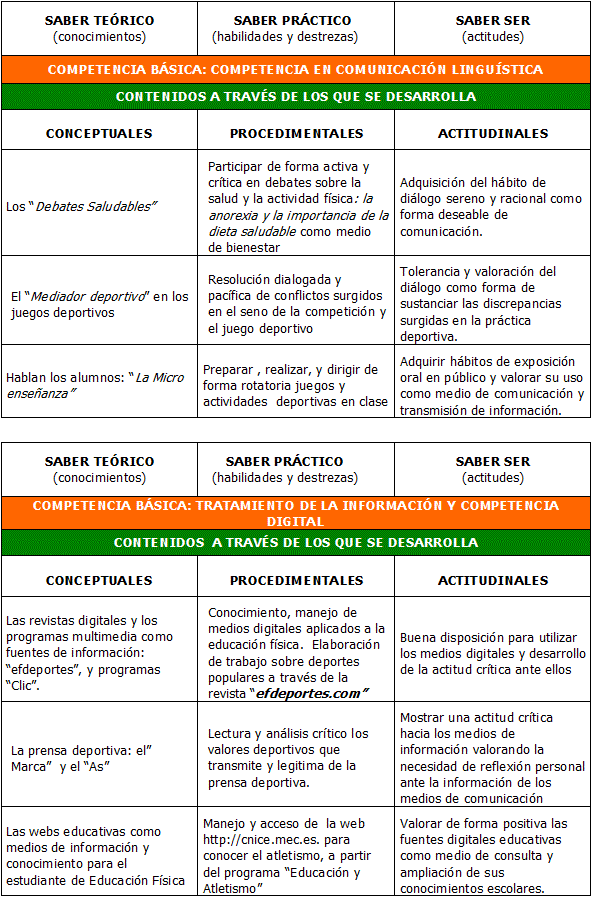 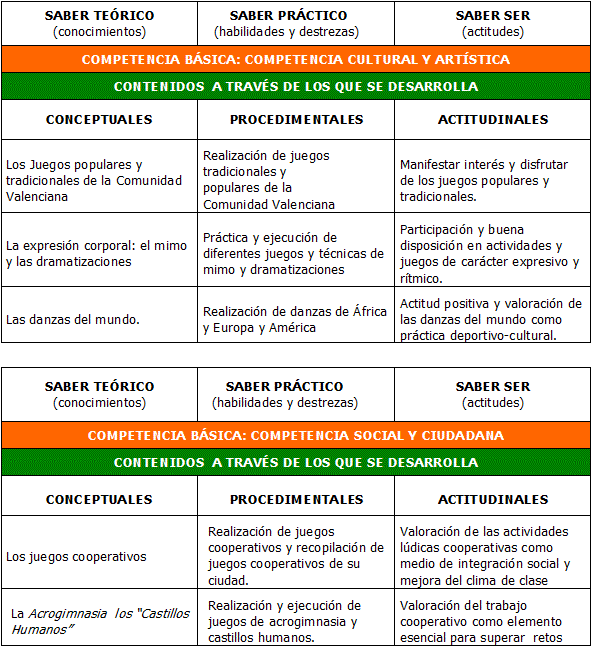 4.- PROCEDIMIENTO DE ELABORACIÓN Y EVALUACIÓN DE ADAPTACIONES CURRICULARESUna vez realizada la Evaluación Psicopedagógica y determinadas las n.e.e., el equipo de orientación del centro  recogerá en el Informe Psicopedagógico la propuesta de ACI y otras medidas extraordinarias.El profesorado que atiende al alumnado objeto de adaptación elaborará las correspondientes adaptaciones curriculares con las orientaciones del Equipo de Orientación y la colaboración  del profesorado de apoyo ( P.T y A.L.).y siguiendo el documento oficial de ACIS.Las adaptaciones curriculares significativas (ACNEEs): afectan  a los elementos prescriptivos del currículo (objetivos, contenidos y criterios de evaluación). Estas adaptaciones toman como referente los criterios de evaluación establecidos en las mismas.Estas adaptaciones tomarán como referente los objetivos, contenidos y criterios de evaluación establecidos con carácter general en las programaciones didácticas del centro, adaptándolas al Nivel de Competencia Curricular del alumno.A partir de tener cada alumno/a su ACI correspondiente es muy importante establecer espacios y tiempos de coordinación con el profesorado que trabaja con ACNEEs, profesores de apoyo y Orientación con la finalidad de establecer criterios unívocos  para definir que  contenidos se van a trabajar  en el aula ordinaria y en el aula de apoyo, a partir de la programación de aula. Así como establecer los procedimientos para elaborar los exámenes y/o controles adaptados a las necesidades de estos alumnos/as.Trimestralmente se informará  de los resultados de la evaluación por áreas de los progresos o dificultades detectadas en la consecución de los objetivos propuestos. 5.- ESTRATEGIAS E INSTRUMENTOS DE EVALUACIÓN Y CALIFICACIÓN DEL ALUMNADODesde el área de educación física se han establecido los siguientes:La observación sistemática:La observación diaria. Que pretende constatar el trabajo realizado y fomentar la labor reflexiva del profesor.Registro de anécdotas. Que recoge las curiosidades y avatares, que tanto a nivel individual como grupal, se producen en el día a día de clase. Lista de control. Que recoge la constatación o no de un determinado aprendizaje.Análisis de las producciones de los alumnos: Producciones motrices grupales. Vinculadas a la realización de trabajos en grupo (búsqueda o invención de juegos con unas condiciones determinadas de antemano).Investigaciones: vinculados a la realización de búsquedas de información y documentación. Textos escritos: los alumnos deberán entregarnos rellenadas unas fichas que les entregaremos para llevar a cabo determinadas evaluaciones (ejemplo: ficha donde se recojan los juegos).Producciones plásticas y musicales: algunas U. D llevan asociadas la construcción de materiales.Evaluación Formativa: Los alumnos entregarán sus producciones al profesor que las corregirá hasta que sean adecuadas.(López Pastor, 2006).Preguntas Inteligentes: Se consideran preguntas inteligentes aquellas que surgen de leer el texto, reflexionar sobre lo que yo creía y que no está en consonancia con lo que he leído, o las que surgen en relación con otros temas. (Pérez Pueyo, 2005)Pruebas objetivas.Exposición de un tema: cuando deban explicar, por ejemplo, al resto de sus compañeros de clase un determinado juego.Intercambios Orales con los alumnos:Reflexiones finales. Al final de cada clase se les permitirá manifestar sus opiniones bien oralmente o bien por escrito.Aportaciones orales diarias de los alumnos.Autoevaluaciones:En las que serán los propios alumnos los que lleven un registro de sus valoraciones.(López Pastor, 2006).CoevaluaciónEn las que se valorarán unos alumnos a otros. (López Pastor, 2006).Grabaciones en Video y Fotografías.Observación y análisis de su propio trabajo.Hasta aquí todo lo referente a procedimientos e instrumentos de evaluación. Algunos de ellos serán utilizados también como instrumentos de calificación en alguna de las unidades didácticas. Además se utilizará aquel instrumento que sea oportuno en función de las circunstancias concretas.Criterios de Calificación.A continuación se recogen los criterios de evaluación que serán tenidos en cuenta a lo largo del curso para llevar a cabo la evaluación del alumnado y cuyo cumplimiento y superación les permitirá obtener una evaluación positiva al final del mismo.Criterios de Calificación Generales.A lo largo del curso los alumnos deberán observar una serie de normas generales cuyo incumplimiento influirá sobre la nota final que obtengan. Estás normas son las siguientes:Criterios de Calificación Grupales.Producciones Grupales:Cuando se lleve a cabo trabajo en grupo, del tipo que sea, garantizaremos que todos los alumnos sean co-participes de dicho trabajo. Generalmente estos trabajos tendrán una parte de documentación y búsqueda de información para la que utilizaremos a menudo webquest, otra de modificación o creación de algún material y una tercera de exposición o puesta en escena del trabajo realizado.En grupo deberán rellenar una ficha que se les entregará en la que entre otras cosas se les preguntará por cual ha sido la aportación a cada una de las fases antes expuestas. Se tendrán en cuenta lo siguientes aspectos recogidos en la tabla incluida a continuación:Criterios de Calificación trimestrales:La nota que se otorgue a cada alumno al final de cada trimestre variará siguiendo los criterios siguientes:Criterios de Calificación Finales.La nota final se pondrá en función de la valoración que se haga del progreso del alumno a lo largo del curso. Para ellos los alumnos habrán guardado todas sus producciones tanto individuales y grupales en su portafolio personal. De este modo, será muy fácil tanto para ellos como para el profesor analizar el progreso del alumno.Porcentajes de calificación por cursos.5.- METODOLOGÍAMetodología Básica para el área de Educación FísicaLa metodología para nuestra área de Educación Física debe tener en cuenta el enfoque globalizador y los estilos de enseñanza. Principalmente se tendrá en cuenta el aprendizaje por recepción. Según el libro de lÁrea de Educación Física“la automatización de determinados esquemas motores de habilidades básicas no puede basarse sólo en una mera y constante repetición de los mismos en un proceso de memorización motriz, sino dentro de unos contextos atractivos y motivantes, como pueden ser juegos o formas jugadas, y, al mismo tiempo, acompañados de una verbalización explicativa y significativa del maestro”.(Materiales para la Reforma, 1992)Por otro lado el estilo de enseñanza por descubrimiento adquiere mayor significado en esta etapa de Educación Primaria. Con ello se pretende que “… los alumnos exploren, descubran y crean en sus posibilidades de movimiento; vayan seleccionando por sí mismos, y ayudados por el maestro, esquemas motrices más eficaces; resuelvan los problemas creados en situaciones reales, jugadas o simuladas, aplicando los movimientos más adecuados a los estímulos perceptivos, previa valoración de sus posibilidades”.Además, autores Delgado Noguera (1991), han desarrollado a mayores clasificaciones más completas de los estilos de enseñanza que también tendremos en cuenta para nuestro día a día y complementan a los del MEC.:Instrucción Directa: Mando directo y mando directo modificado: La labor del profesor es planificar. Cada niño realiza las actividades, que son las mismas para todos, pero tienen distintos grados. La evaluación es tanto individual como grupal.Estilos que fomentan la participación del alumno: Grupos Reducidos. Es una enseñanza compartida en la cual el alumno interviene en su propio proceso de enseñanza-aprendizaje y en el de sus compañeros.Juego Motor.Uno de los recursos didácticos apropiados a la metodología antes explicada es  el Juego Motor. El libro del Área de Educación Física dice literalmente en su página 87 que “una didáctica basada en el juego motor será la más indicada como enfoque globalizador para la Educación Primaria, ya que el juego es una actividad psico-motriz-social en la que los alumnos deben dar una respuesta total a los diversos aspectos implicados en la solución.”(Materiales para la Reforma, 1992).Características del Deporte en la Escuela.Así mismo se tendrán en cuenta, cuando se realice alguna actividad deportiva, las características que debe tener en la escuela según la Administración. Según el MEC(1992c) el deporte en la escuela “ha de tener un carácter abierto, sin que la participación se supedite a características de sexo, niveles de habilidad u otros criterios de discriminación y debe, asimismo, realizarse con fines educativos, centrados en la mejora de las capacidades motrices y de otra naturaleza, que son objetivo de la educación, y no con la finalidad de obtener un resultado en la actividad competitiva”. En él será necesario que el alumnado “sea introducido en las estrategias del juego en equipo y favorecer la regulación de la actividad grupal, pero ello no supone que el proceso de enseñanza y aprendizaje se plantee en situaciones de competición, sino que existen otras muchas situaciones de mayor valor educativo que ponen al alumno en situación de autoexigencia, de aplicación de estrategias o de empleo de sus capacidades motrices…”6.- PROCEDIMIENTO DE EVALUACIÓN DE LA PROGRAMACIÓN DIDÁCTICAAspectos para ser evaluados Si los objetivos se adecúan a las necesidades del alumnado. Si la temporalización de las unidades didácticas por trimestres es la adecuada. Si se consiguen los objetivos didácticos propuestos y en qué grado. Si los resultados de las evaluaciones son los esperados. Si el método se corresponde y se adecúa a las características y los intereses del alumnado. Si los contenidos son apropiados para la consecución de los objetivos.  Procedimiento  de evaluación de la PROGRAMACIÓN DIDÁCTICA1º -  En el momento de  su PLANIFICACIÓN  al principio de cada curso escolar. 2º  - En el momento de la APLICACIÓN en el aula .Pudiendo  aportar   consideraciones, juicios, sugerencias…, que luego serán objeto de una más profunda reflexión al final del proceso evaluador.3º  - En la EVALUACIÓN del alumnado al terminar cada trimestre, siendo este un indicador válido de la adecuación de las Programaciones al alumnado. Justo después de la evaluación  antes del siguiente trimestre debemos valorar si procede alguna modificiación.4º - Al finalizar el curso escolar  la aplicación real de la programación, cuando tengamos una perspectiva más global  que se completará con los resultados de la evaluación del aprendizaje del alumnado.5º - PROPUESTA DE MEJORA  que hace el equipo docente para  el siguiente curso 7.- ACTIVIDADES COMPLEMENTARIASPara las actividades extraescolares, se ha buscado un alto grado de participación de todo el Alumnado  para que el coste económico sea el menor posible, ya que muchas de ellas requieren salir del centro y por lo tanto necesitamos un transporte. Durante el presente curso contaremos con las que recoge el siguiente cuadro:1º TRIMESTRE2º TRIMESTRE3º TRIMESTREPRIMEROMi carné deportivo¿Cómo nos movemos?Juegos con mis abuelosPRIMERONuestro cuerpo, nuestra herrramientaSomos equilibristasREciclamos y jugamosPRIMERONos movemos en  un espacio y durante un tiempoConozco todos los deportesSalimos al campoPRIMEROSomos artistas y bailamosSEGUNDOMi carné deportivo¿Á qué jugamos hoy?Juegos con mis abuelosSEGUNDOMuevo mi cuerpo¿Cómo me puedo  mover?Construyo mi material alternativoSEGUNDOAntes, ahora y despuésHistoria de los deportes¡A jugar al campo!SEGUNDOHomenaje a Miliki TERCEROMi carné deportivoA la altura de los zancosAprendo a jugar en equipoTERCEROConociéndonos mejor Somos malabaristas: LanzamientosJugamos como antesTERCEROAfrontamos nuevos retos¿Quien puede más? C.F.BFeria alternativaTERCERO¡Sin vergüenza! Bailo y teatroSomos atletasJugamos al aire libreCUARTOMi carnét deportivoConstruyendo acrosportLos Juegos olímpicosCUARTOAsí funciona tu cuerpoMalabares con pelotasLos juegos de siempreCUARTOH.M.B: Combas doblesC.F.B: Haciendo buenos deportistasConstruyo mis juegos alternativosCUARTO¡Cámara y acción!Corro corro y no me cansoSAlgo del colegio a jugarQUINTOTest aptitud físicaCitius, altius, fortiusDeportes alternativosQUINTOH.M.B: Nuevos retosJuegos de equipo: fútbolDeportes popularesQUINTOC.F.B: Mejorando Juegos de equipo: hockeyDeportes en la naturalezaQUINTOHabía una vez......un circoJuegos de equipo: rugbySEXTOTest de aptitud físicaDeportes individuales: esgrima, escladaDeportes con imaginaciónSEXTOH.M.B Doble combaJuegos de equipo: voleibolDeportes tradicionalesSEXTOC.F.B: Vamos mejorandoJuegos de equipo: BeisbolDeportes en la naturalezaSEXTOTitirimundoJuegos de raqueta: bádmintonBLOQUE 1: CONTENIDOS COMUNCESBLOQUE 1: CONTENIDOS COMUNCESBLOQUE 1: CONTENIDOS COMUNCESCRITERIOS DE EVALUACIÓNESTÁNDARES DE APRENDIZAJE EVALUABLESCOMPETENCIAS BASICAS1.  Opinar coherentemente con actitud crítica, tanto desde la perspectiva de anticipante como de espectador, ante las posibles situaciones conflictivas surgidas, participando en debates, y aceptando las opiniones de los demás.1.1.Explica a sus compañeros las características de un juego practicado en clase y su desarrolloC.S1.  Opinar coherentemente con actitud crítica, tanto desde la perspectiva de anticipante como de espectador, ante las posibles situaciones conflictivas surgidas, participando en debates, y aceptando las opiniones de los demás.1.2. Muestra buena disposición para solucionar los conflictos de manera razonable.C.S1.  Opinar coherentemente con actitud crítica, tanto desde la perspectiva de anticipante como de espectador, ante las posibles situaciones conflictivas surgidas, participando en debates, y aceptando las opiniones de los demás.1.3. Reconoce y califica negativamente lasconductas inapropiadas que se producenen la práctica deportiva.A.ABLOQUE 2: CONOCIMIENTO CORPORALBLOQUE 2: CONOCIMIENTO CORPORALBLOQUE 2: CONOCIMIENTO CORPORALCRITERIOS DE EVALUACIÓNESTÁNDARES DE APRENDIZAJE EVALUABLESCOMPETENCIAS BASICAS1. Resolver situaciones motrices con diversidad de estímulos y condicionantes espacio-temporales, seleccionando y combinando las habilidades motrices básicas y adaptándolas a las condiciones establecidas de forma eficaz.1.1. Efectúa una serie de acciones siguiendo un orden propuesto, guiándose por el sonido, con ojos tapados, para llegar a un punto establecido.A.A1. Resolver situaciones motrices con diversidad de estímulos y condicionantes espacio-temporales, seleccionando y combinando las habilidades motrices básicas y adaptándolas a las condiciones establecidas de forma eficaz.1.2. Salta pequeños obstáculos.A.A1. Resolver situaciones motrices con diversidad de estímulos y condicionantes espacio-temporales, seleccionando y combinando las habilidades motrices básicas y adaptándolas a las condiciones establecidas de forma eficaz.1.3. Utiliza diferentes partes de su cuerpo para medir una distancia.C.M1. Resolver situaciones motrices con diversidad de estímulos y condicionantes espacio-temporales, seleccionando y combinando las habilidades motrices básicas y adaptándolas a las condiciones establecidas de forma eficaz.1.4. Realiza movimientos acordes a la trayectoria de un objeto o un compañero.C.MA.A1. Resolver situaciones motrices con diversidad de estímulos y condicionantes espacio-temporales, seleccionando y combinando las habilidades motrices básicas y adaptándolas a las condiciones establecidas de forma eficaz.1.5 .Aprecia distancias en situaciones de juego.C.M1. Resolver situaciones motrices con diversidad de estímulos y condicionantes espacio-temporales, seleccionando y combinando las habilidades motrices básicas y adaptándolas a las condiciones establecidas de forma eficaz.1.6. Aprecia direcciones y orientación en el espacio en relación al propio cuerpo.2. Ser capaz de colocarse respecto a las nociones topológicas básicas.2.1. Diferencia nociones topológicas básicas: delante-detrás, arriba-abajo, dentro-fuera,  cerca-lejos, (utilizando diferentes procedimientos: al natural, papel, ordenador).C.D2. Ser capaz de colocarse respecto a las nociones topológicas básicas.2.2 Identifica su posición y la de los otros/asen una hilera.C.DA.A3. Ser capaz de percibir diferentes sensaciones corporales.3.1. Reconoce y expresa de forma oral sensaciones que el ejercicio produce en su cuerpo: calor, fatiga, sed.C.LA.A3. Ser capaz de percibir diferentes sensaciones corporales.3.2. Conoce los cinco sentidos.A.A4. Conocer, aceptar y respetar la propia realidad corporal y la de los demás, mostrando una actitud reflexiva y crítica.4.1. Respeta la diversidad de realidades corporales y de niveles de competencia motriz entre los niños y niñas de la clase.A.AC.S4. Conocer, aceptar y respetar la propia realidad corporal y la de los demás, mostrando una actitud reflexiva y crítica.4.2. Valora el esfuerzo que comportan los aprendizajes de nuevas habilidades.A.A4. Conocer, aceptar y respetar la propia realidad corporal y la de los demás, mostrando una actitud reflexiva y crítica.4.3 .Identifica derecha e izquierda (eje corporal) respecto a sí mismo.A.A4. Conocer, aceptar y respetar la propia realidad corporal y la de los demás, mostrando una actitud reflexiva y crítica.4.4. Es consciente de su predominancia lateral.A.ABLOQUE 3: HABILIDADES MOTRICESBLOQUE 3: HABILIDADES MOTRICESBLOQUE 3: HABILIDADES MOTRICESCRITERIOS DE EVALUACIÓNESTÁNDARES DE APRENDIZAJE EVALUABLESCOMPETENCIAS BASICAS1. Resolver situaciones motrices con diversidad de estímulos y condicionantes espacio-temporales, seleccionando y combinando las habilidades motrices básicas y adaptándolas a las condiciones establecidas de forma eficaz.1.1.Utiliza los recursos adecuados para resolver situaciones básicas de táctica individual y colectiva en diferentes situaciones motrices.E.E1. Resolver situaciones motrices con diversidad de estímulos y condicionantes espacio-temporales, seleccionando y combinando las habilidades motrices básicas y adaptándolas a las condiciones establecidas de forma eficaz.1.2.Realiza combinaciones de habilidades motrices básicas ajustándose a un objetivo y a unos parámetros espaciotemporales.A.AE.E.1. Resolver situaciones motrices con diversidad de estímulos y condicionantes espacio-temporales, seleccionando y combinando las habilidades motrices básicas y adaptándolas a las condiciones establecidas de forma eficaz.1.3.Realiza circuitos utilizando las habilidades motrices básicas.A.A.1. Resolver situaciones motrices con diversidad de estímulos y condicionantes espacio-temporales, seleccionando y combinando las habilidades motrices básicas y adaptándolas a las condiciones establecidas de forma eficaz.1.4.Participa en actividades y juegos propuestos utilizando las habilidades básicas.A.AE.E.1. Resolver situaciones motrices con diversidad de estímulos y condicionantes espacio-temporales, seleccionando y combinando las habilidades motrices básicas y adaptándolas a las condiciones establecidas de forma eficaz.1.5.Coordina los movimientos de brazos y piernas en las formas básicas de desplazamiento: marcha y carrera, variando sentidos y direcciones en función de obstáculos.A.AE.E.1. Resolver situaciones motrices con diversidad de estímulos y condicionantes espacio-temporales, seleccionando y combinando las habilidades motrices básicas y adaptándolas a las condiciones establecidas de forma eficaz.1.6.Realiza saltos y desplazamientos simples.A.A1. Resolver situaciones motrices con diversidad de estímulos y condicionantes espacio-temporales, seleccionando y combinando las habilidades motrices básicas y adaptándolas a las condiciones establecidas de forma eficaz.1.7. Realiza lanzamientos y recepciones a distancias pequeñas y en situaciones estáticas.A.A.1. Resolver situaciones motrices con diversidad de estímulos y condicionantes espacio-temporales, seleccionando y combinando las habilidades motrices básicas y adaptándolas a las condiciones establecidas de forma eficaz.1.8. Resuelve acciones sencillas en las que interviene el equilibrio.A.A.E.E2. Mejorar el nivel de sus capacidades físicas, regulando y dosificando la intensidad y duración del esfuerzo, teniendo en cuenta sus posibilidades y su relación con la salud.2.1. Muestra una mejora global con respecto a su nivel de partida de las capacidades físicas orientadas a la salud.2. Mejorar el nivel de sus capacidades físicas, regulando y dosificando la intensidad y duración del esfuerzo, teniendo en cuenta sus posibilidades y su relación con la salud.2.2. Adapta la intensidad de su esfuerzo al tiempo de duración de la actividad.C.MA.A.BLOQUE 4: JUEGOS Y ACTIVIDADES DEPORTIVASBLOQUE 4: JUEGOS Y ACTIVIDADES DEPORTIVASBLOQUE 4: JUEGOS Y ACTIVIDADES DEPORTIVASCRITERIOS DE EVALUACIÓNESTÁNDARES DE APRENDIZAJE EVALUABLESCOMPETENCIAS BASICAS1. Resolver retos tácticos elementales propios del juego y de actividades físicas, con o sin oposición, aplicando principios y reglas para resolver las situaciones motrices, actuando de forma individual, coordinada y cooperativa y desempeñando las diferentes funciones implícitas en juegos y actividades.1.1.Utiliza los recursos adecuados para resolver situaciones básicas de táctica individual y colectiva en diferentes situaciones motrices.E.E1. Resolver retos tácticos elementales propios del juego y de actividades físicas, con o sin oposición, aplicando principios y reglas para resolver las situaciones motrices, actuando de forma individual, coordinada y cooperativa y desempeñando las diferentes funciones implícitas en juegos y actividades.1.2.Realiza combinaciones de habilidades motrices básicas ajustándose a un objetivo y a unos parámetros espaciotemporales.A.A1. Resolver retos tácticos elementales propios del juego y de actividades físicas, con o sin oposición, aplicando principios y reglas para resolver las situaciones motrices, actuando de forma individual, coordinada y cooperativa y desempeñando las diferentes funciones implícitas en juegos y actividades.1.3.Demuestra autonomía y confianza en diferentes situaciones, resolviendo problemas motores con espontaneidad y creatividad.A.AE.E1. Resolver retos tácticos elementales propios del juego y de actividades físicas, con o sin oposición, aplicando principios y reglas para resolver las situaciones motrices, actuando de forma individual, coordinada y cooperativa y desempeñando las diferentes funciones implícitas en juegos y actividades.1.4.Es capaz de utilizar el recurso motriz adecuado a la situación planteada.E.EA.A1. Resolver retos tácticos elementales propios del juego y de actividades físicas, con o sin oposición, aplicando principios y reglas para resolver las situaciones motrices, actuando de forma individual, coordinada y cooperativa y desempeñando las diferentes funciones implícitas en juegos y actividades.1.5. Distingue las estrategias de cooperacióny de oposiciónA.AC.S2. Participar y disfrutar en el juego ajustando su actuación, tanto en lo que se refiere a aspectos motores, como a aspectos de relación con los compañeros.2.1. Práctica de diferentes tipos de juegos y actividades motrices.A.AC.S2. Participar y disfrutar en el juego ajustando su actuación, tanto en lo que se refiere a aspectos motores, como a aspectos de relación con los compañeros.2.2. Acepta desempeñar diferentes roles en las situaciones de juego.E.E3. Demostrar un comportamiento personal y social responsable, respetándose así mismo y a los otros en las actividades físicas y en los juegos, aceptando las normas y reglas establecidas y actuando con interés e iniciativa individual y trabajo en equipo.3.1.Participa en la recogida y organización de material utilizado en las clases.A.AC.S3. Demostrar un comportamiento personal y social responsable, respetándose así mismo y a los otros en las actividades físicas y en los juegos, aceptando las normas y reglas establecidas y actuando con interés e iniciativa individual y trabajo en equipo.3.2.Acepta formar parte del grupo que le corresponda y el resultado de las competiciones con deportividad.C.S3. Demostrar un comportamiento personal y social responsable, respetándose así mismo y a los otros en las actividades físicas y en los juegos, aceptando las normas y reglas establecidas y actuando con interés e iniciativa individual y trabajo en equipo.3.3. Acepta las normas y reglas establecidas.C.SBLOQUE 5: ACTIVIDADES FÍSICO-ARTÍSTICO EXPRESIVASBLOQUE 5: ACTIVIDADES FÍSICO-ARTÍSTICO EXPRESIVASBLOQUE 5: ACTIVIDADES FÍSICO-ARTÍSTICO EXPRESIVASCRITERIOS DE EVALUACIÓNESTÁNDARES DE APRENDIZAJE EVALUABLESCOMPETENCIAS BASICAS1. Utilizar los recursos expresivos del cuerpo y el movimiento, de forma estética y creativa, comunicando sensaciones, emociones e ideas1.1.Representa personajes, situaciones, ideas, sentimientos utilizando los recursos expresivos del cuerpo individualmente, en parejas o en grupos.A.AC.SE.C1. Utilizar los recursos expresivos del cuerpo y el movimiento, de forma estética y creativa, comunicando sensaciones, emociones e ideas1.2.Representa o expresa movimientos a partir de estímulos rítmicos o musicales, individualmente, en parejas o grupos.C.SE.C1. Utilizar los recursos expresivos del cuerpo y el movimiento, de forma estética y creativa, comunicando sensaciones, emociones e ideas1.3.Se desplaza siguiendo un ritmo sencillo.A.A1. Utilizar los recursos expresivos del cuerpo y el movimiento, de forma estética y creativa, comunicando sensaciones, emociones e ideas1.4.Reproduce ritmos marcados, mediante la percusión con diferentes partes del cuerpo.A.A1. Utilizar los recursos expresivos del cuerpo y el movimiento, de forma estética y creativa, comunicando sensaciones, emociones e ideas1.5.Adapta el movimiento al ritmo de la música.A.AE.E1. Utilizar los recursos expresivos del cuerpo y el movimiento, de forma estética y creativa, comunicando sensaciones, emociones e ideas1.6.Participa en composiciones individuales y grupales utilizando estímulos sonoros.C.SE.EBLOQUE 6: ACTIVIDADES FÍSICAS Y SALUDBLOQUE 6: ACTIVIDADES FÍSICAS Y SALUDBLOQUE 6: ACTIVIDADES FÍSICAS Y SALUDCRITERIOS DE EVALUACIÓNESTÁNDARES DE APRENDIZAJE EVALUABLESCOMPETENCIAS BASICAS1. Reconocer los efectos del ejercicio físico, la higiene, la alimentación y los hábitos posturales sobre la salud.1.1. Mantiene una postura adecuada.A.A1. Reconocer los efectos del ejercicio físico, la higiene, la alimentación y los hábitos posturales sobre la salud.1.2. Utiliza la vestimenta y el calzado adecuado.A.A1. Reconocer los efectos del ejercicio físico, la higiene, la alimentación y los hábitos posturales sobre la salud.1.3. Evita acciones en las que pueda hacerse daño o hacérselo a los demás.A.AC.S1. Reconocer los efectos del ejercicio físico, la higiene, la alimentación y los hábitos posturales sobre la salud.1.4. Adopta hábitos de salud adecuados a su edad (sentarse bien, llevar bien la mochila...).A.A1. Reconocer los efectos del ejercicio físico, la higiene, la alimentación y los hábitos posturales sobre la salud.1.5. Conoce el significado de las señales de seguridad existentes en el centro.A.AC.L2. Identificar medidas de seguridad en la práctica de la actividad física.2.1. Aplica las normas de uso básicas de las instalaciones y espacios.A.A2. Identificar medidas de seguridad en la práctica de la actividad física.2.2. Aplica las normas de uso de los materiales de educación físicaA.ABLOQUE 1: CONTENIDOS COMUNCESBLOQUE 1: CONTENIDOS COMUNCESBLOQUE 1: CONTENIDOS COMUNCESCRITERIOS DE EVALUACIÓNESTÁNDARES DE APRENDIZAJE EVALUABLESCOMPETENCIAS BASICAS1.  Opinar coherentemente con actitud crítica, tanto desde la perspectiva de anticipante como de espectador, ante las posibles situaciones conflictivas surgidas, participando en debates, y aceptando las opiniones de los demás.1.1.Explica a sus compañeros las características de un juego practicado en clase y su desarrolloC.S1.2. Muestra buena disposición para solucionar los conflictos de manera razonable.C.S1.3. Reconoce y califica negativamente lasconductas inapropiadas que se producenen la práctica deportiva.A.ABLOQUE 2: CONOCIMIENTO CORPORALBLOQUE 2: CONOCIMIENTO CORPORALBLOQUE 2: CONOCIMIENTO CORPORALCRITERIOS DE EVALUACIÓNESTÁNDARES DE APRENDIZAJE EVALUABLESCOMPETENCIAS BASICAS1.Resolver situaciones motrices con diversidad de estímulos y condicionantes espacio-temporales, seleccionando y combinando las habilidades motrices básicas y adaptándolas a las condiciones establecidas de forma eficaz.1.1. Adapta las habilidades básicas de desplazamientos, saltos y giros al espacio de acción y a las diferentes actividades físicas. A.A1.Resolver situaciones motrices con diversidad de estímulos y condicionantes espacio-temporales, seleccionando y combinando las habilidades motrices básicas y adaptándolas a las condiciones establecidas de forma eficaz.1.2.Aplica correctamente los gestos de las habilidades motrices básicas (lanzamiento, recepción, golpeo e intercepción, etc.).A.A1.Resolver situaciones motrices con diversidad de estímulos y condicionantes espacio-temporales, seleccionando y combinando las habilidades motrices básicas y adaptándolas a las condiciones establecidas de forma eficaz.1.3.Utiliza los segmentos corporales dominantes con eficiencia.C.M1.Resolver situaciones motrices con diversidad de estímulos y condicionantes espacio-temporales, seleccionando y combinando las habilidades motrices básicas y adaptándolas a las condiciones establecidas de forma eficaz.1.4.Se relaja después de una actividad intensa.C.MA.A1.Resolver situaciones motrices con diversidad de estímulos y condicionantes espacio-temporales, seleccionando y combinando las habilidades motrices básicas y adaptándolas a las condiciones establecidas de forma eficaz.1.5.Sabe discriminar entre información visual, auditiva, táctil, olfativa y cinestésicaC.M2.Conocer e identificar las partes del cuerpo en sí mismo y en el compañero.2.1. Señala las partes del cuerpo.C.D2.Conocer e identificar las partes del cuerpo en sí mismo y en el compañero.2.2. Mueve de forma segmentada diferentes partes del cuerpo y las reconoce por el nombre.C.DA.A2.Conocer e identificar las partes del cuerpo en sí mismo y en el compañero.2.3. Conoce las posibilidades de movimiento de los principales segmentos corporalesC.LA.A2.Conocer e identificar las partes del cuerpo en sí mismo y en el compañero.2.4. Diferencia entre derecha e izquierda en su cuerpo y en el de los demásA.A3.Valorar, aceptar y respetar la propia realidad corporal y la de los demás, mostrando una actitud reflexiva.3.1. Acepta su realidad corporal y la de los otros.A.AC.S3.Valorar, aceptar y respetar la propia realidad corporal y la de los demás, mostrando una actitud reflexiva.3.2. Valora el juego como medio de disfrute y de relación con los demás.A.A3.Valorar, aceptar y respetar la propia realidad corporal y la de los demás, mostrando una actitud reflexiva.3.3. Muestra interés y disposición por participar.3.4. Valora el trabajo de los demásA.A3.Valorar, aceptar y respetar la propia realidad corporal y la de los demás, mostrando una actitud reflexiva.A.ABLOQUE 3: HABILIDADES MOTRICESBLOQUE 3: HABILIDADES MOTRICESBLOQUE 3: HABILIDADES MOTRICESCRITERIOS DE EVALUACIÓNESTÁNDARES DE APRENDIZAJE EVALUABLESCOMPETENCIAS BASICAS1.Resolver situaciones motrices con diversidad de estímulos y condicionantes espacio-temporales, seleccionando y combinando las habilidades motrices básicas y adaptándolas a las condiciones establecidas de forma eficaz.1.1. Realiza pase-recepción de balón/pelota sin que caiga al suelo. E.E1.Resolver situaciones motrices con diversidad de estímulos y condicionantes espacio-temporales, seleccionando y combinando las habilidades motrices básicas y adaptándolas a las condiciones establecidas de forma eficaz.1.2. Salta sobre pequeños obstáculos con pies juntos. A.AE.E.1.Resolver situaciones motrices con diversidad de estímulos y condicionantes espacio-temporales, seleccionando y combinando las habilidades motrices básicas y adaptándolas a las condiciones establecidas de forma eficaz.1.3. Lanza, recoge, bota y conduce pelotas y balones en diferentes posiciones, distancias y situaciones, con precisión.A.A.1.Resolver situaciones motrices con diversidad de estímulos y condicionantes espacio-temporales, seleccionando y combinando las habilidades motrices básicas y adaptándolas a las condiciones establecidas de forma eficaz.1.4. Realiza desplazamientos, conducciones o transporte de pelotas y balones realizando diferentes trayectorias y manteniendo el control sobre ellosA.AE.E.1.Resolver situaciones motrices con diversidad de estímulos y condicionantes espacio-temporales, seleccionando y combinando las habilidades motrices básicas y adaptándolas a las condiciones establecidas de forma eficaz.1.5. Es capaz de realizar un circuito utilizando las habilidades básicas.A.AE.E.1.Resolver situaciones motrices con diversidad de estímulos y condicionantes espacio-temporales, seleccionando y combinando las habilidades motrices básicas y adaptándolas a las condiciones establecidas de forma eficaz.1.6. Resuelve situaciones de equilibrio estático y dinámico mediante el control corporal.A.A1.Resolver situaciones motrices con diversidad de estímulos y condicionantes espacio-temporales, seleccionando y combinando las habilidades motrices básicas y adaptándolas a las condiciones establecidas de forma eficaz.2.1. Adapta la intensidad de su esfuerzo al tiempo de duración de la actividad. A.A.1.Resolver situaciones motrices con diversidad de estímulos y condicionantes espacio-temporales, seleccionando y combinando las habilidades motrices básicas y adaptándolas a las condiciones establecidas de forma eficaz.2.2. Utiliza los recursos adecuados para resolver situaciones básicas de táctica individual y colectiva en diferentes situaciones motrices. A.A.E.E2.Resolver retos tácticos elementales propios del juego y de actividades físicas, con o sin oposición, aplicando principios y reglas para resolver las situaciones motrices, actuando de forma individual, coordinada y cooperativa y desempeñando las diferentes funciones implícitas en juegos y actividades.2.3. Realiza combinaciones de habilidades motrices básicas ajustándose a un objetivo y a unos parámetros espacio-temporales. 2.Resolver retos tácticos elementales propios del juego y de actividades físicas, con o sin oposición, aplicando principios y reglas para resolver las situaciones motrices, actuando de forma individual, coordinada y cooperativa y desempeñando las diferentes funciones implícitas en juegos y actividades.2.4. Es capaz de realizar un circuito utilizando las habilidades básicas.2.Resolver retos tácticos elementales propios del juego y de actividades físicas, con o sin oposición, aplicando principios y reglas para resolver las situaciones motrices, actuando de forma individual, coordinada y cooperativa y desempeñando las diferentes funciones implícitas en juegos y actividades.2.5. Se desplaza portando un objeto sin perder su control manteniendo el equilibrioC.MA.A.2.Resolver retos tácticos elementales propios del juego y de actividades físicas, con o sin oposición, aplicando principios y reglas para resolver las situaciones motrices, actuando de forma individual, coordinada y cooperativa y desempeñando las diferentes funciones implícitas en juegos y actividades.2.6. Se desplaza por el espacio con variaciones en el sentido y la dirección para adaptarse a los desplazamientos de los demás.A.AC.L3.Mejorar el nivel de sus capacidades físicas, regulando y dosificando la intensidad y duración del esfuerzo, teniendo en cuenta sus posibilidades y su relación con la salud.3.1. Adapta la intensidad de su esfuerzo a las exigencias y al tiempo de duración de actividad.A.A3.Mejorar el nivel de sus capacidades físicas, regulando y dosificando la intensidad y duración del esfuerzo, teniendo en cuenta sus posibilidades y su relación con la salud.3.2. Muestra una mejora global con respecto a su nivel de partida de las capacidades físicas orientadas a la salud.BLOQUE 4: JUEGOS Y ACTIVIDADES DEPORTIVASBLOQUE 4: JUEGOS Y ACTIVIDADES DEPORTIVASBLOQUE 4: JUEGOS Y ACTIVIDADES DEPORTIVASCRITERIOS DE EVALUACIÓNESTÁNDARES DE APRENDIZAJE EVALUABLESCOMPETENCIAS BASICAS1.Resolver retos tácticos elementales propios del juego y de actividades físicas, con o sin oposición, aplicando principios y reglas para resolver las situaciones motrices, actuando de forma individual, coordinada y cooperativa y desempeñando las diferentes funciones implícitas en juegos y actividades.1.1. Utiliza los recursos adecuados para resolver situaciones básicas de táctica individual y colectiva en diferentes situaciones motrices. E.E1.Resolver retos tácticos elementales propios del juego y de actividades físicas, con o sin oposición, aplicando principios y reglas para resolver las situaciones motrices, actuando de forma individual, coordinada y cooperativa y desempeñando las diferentes funciones implícitas en juegos y actividades.1.2. Realiza combinaciones de habilidades motrices básicas en situaciones de juego variadas. 1.Resolver retos tácticos elementales propios del juego y de actividades físicas, con o sin oposición, aplicando principios y reglas para resolver las situaciones motrices, actuando de forma individual, coordinada y cooperativa y desempeñando las diferentes funciones implícitas en juegos y actividades.1.3. Demuestra autonomía y confianza en diferentes situaciones, resolviendo problemas motores con espontaneidad, creatividad.A.AE.E1.Resolver retos tácticos elementales propios del juego y de actividades físicas, con o sin oposición, aplicando principios y reglas para resolver las situaciones motrices, actuando de forma individual, coordinada y cooperativa y desempeñando las diferentes funciones implícitas en juegos y actividades.E.EA.A1.Resolver retos tácticos elementales propios del juego y de actividades físicas, con o sin oposición, aplicando principios y reglas para resolver las situaciones motrices, actuando de forma individual, coordinada y cooperativa y desempeñando las diferentes funciones implícitas en juegos y actividades.2.1. Es capaz de entender las reglasde los juegos.A.AC.S2.Conocer y valorar la diversidad de actividades físicas, lúdicas, deportivas y artísticas.2.2. Entiende las diferencias y semejanzas entre los juegos.A.AC.S2.Conocer y valorar la diversidad de actividades físicas, lúdicas, deportivas y artísticas.2.3. Participa en la práctica de juegos motores simbólicos, sensoriales, cooperativos populares y tradicionales E.E3.Participar con interés y autonomía en todo tipo de actividades respetando a las personas, las normas, los materiales y los espacios utilizados.3.1. Respeta la diversidad de realidades corporales y de niveles de competencia motriz entre los niños y niñas de la clase. A.AC.S3.Participar con interés y autonomía en todo tipo de actividades respetando a las personas, las normas, los materiales y los espacios utilizados.3.2. Valora el esfuerzo que comportan los aprendizajes de nuevas habilidades.C.S3.Participar con interés y autonomía en todo tipo de actividades respetando a las personas, las normas, los materiales y los espacios utilizados.3.3. Respeta las normas y reglas de juego, controlando su conducta para que sea respetuosa y deportiva y no perjudiqueel desarrollo de la actividad. C.S4.Manifestar respeto hacia el entorno y el medio natural en los juegos y actividades a laire libre, identificando y realizando acciones concretas dirigidas a su preservación. 4.1. Participa con interés en las actividades que se realizan en el entorno.5.Demostrar un comportamiento personal y social responsable, respetándose a sí mismo y a los otros en las actividades físicas y en los juegos, aceptando las normas y reglas establecidas y actuando con interés e iniciativa individual y trabajo en equipo.5.1. Tiene interés por mejorar la competencia motriz. 5.Demostrar un comportamiento personal y social responsable, respetándose a sí mismo y a los otros en las actividades físicas y en los juegos, aceptando las normas y reglas establecidas y actuando con interés e iniciativa individual y trabajo en equipo.5.2. Demuestra autonomía y confianza en diferentes situaciones, resolviendo problemas motores con espontaneidad, creatividad5.Demostrar un comportamiento personal y social responsable, respetándose a sí mismo y a los otros en las actividades físicas y en los juegos, aceptando las normas y reglas establecidas y actuando con interés e iniciativa individual y trabajo en equipo.5.3. Incorpora en sus rutinas el cuidado e higiene del cuerpo5.Demostrar un comportamiento personal y social responsable, respetándose a sí mismo y a los otros en las actividades físicas y en los juegos, aceptando las normas y reglas establecidas y actuando con interés e iniciativa individual y trabajo en equipo.5.4. Participa en la recogida y organización de material utilizado en las clases.5.Demostrar un comportamiento personal y social responsable, respetándose a sí mismo y a los otros en las actividades físicas y en los juegos, aceptando las normas y reglas establecidas y actuando con interés e iniciativa individual y trabajo en equipo.5.5. Acepta formar parte del grupo que le corresponda y el resultado de competiciones con deportividadBLOQUE 5: ACTIVIDADES FÍSICO-ARTÍSTICO EXPRESIVASBLOQUE 5: ACTIVIDADES FÍSICO-ARTÍSTICO EXPRESIVASBLOQUE 5: ACTIVIDADES FÍSICO-ARTÍSTICO EXPRESIVASCRITERIOS DE EVALUACIÓNESTÁNDARES DE APRENDIZAJE EVALUABLESCOMPETENCIAS BASICAS1. Utilizar los recursos expresivos del cuerpo y el movimiento, de forma estética y creativa, comunicando sensaciones, emociones e ideas1.1.Representa personajes, situaciones, ideas, sentimientos utilizando los recursos expresivos del cuerpo individualmente, en parejas o en grupos.A.AC.SE.C1. Utilizar los recursos expresivos del cuerpo y el movimiento, de forma estética y creativa, comunicando sensaciones, emociones e ideas1.2.Representa o expresa movimientos a partir de estímulos rítmicos o musicales, individualmente, en parejas o grupos.C.SE.C1. Utilizar los recursos expresivos del cuerpo y el movimiento, de forma estética y creativa, comunicando sensaciones, emociones e ideas1.3.Se desplaza siguiendo un ritmo sencillo.A.A1. Utilizar los recursos expresivos del cuerpo y el movimiento, de forma estética y creativa, comunicando sensaciones, emociones e ideas1.4.Reproduce ritmos marcados, mediante la percusión con diferentes partes del cuerpo.A.A1. Utilizar los recursos expresivos del cuerpo y el movimiento, de forma estética y creativa, comunicando sensaciones, emociones e ideas1.5.Adapta el movimiento al ritmo de la música.A.AE.E1. Utilizar los recursos expresivos del cuerpo y el movimiento, de forma estética y creativa, comunicando sensaciones, emociones e ideas1.6.Participa en composiciones individuales y grupales utilizando estímulos sonoros.C.SE.EBLOQUE 6: ACTIVIDADES FÍSICAS Y SALUDBLOQUE 6: ACTIVIDADES FÍSICAS Y SALUDBLOQUE 6: ACTIVIDADES FÍSICAS Y SALUDCRITERIOS DE EVALUACIÓNESTÁNDARES DE APRENDIZAJE EVALUABLESCOMPETENCIAS BASICAS1.Adoptar hábitos de higiene corporal y postural.sica.1.1. Adopta hábitos de salud adecuados a su edad (sentarse bien, llevar bien la mochila...)..A.A1.Adoptar hábitos de higiene corporal y postural.sica.1.2. Evita vicios posturales y/o los corrige cuando se le indican.A.A1.Adoptar hábitos de higiene corporal y postural.sica.1.3. Utiliza la vestimenta y calzado adecuados en las actividades físicasA.AC.S2.Identificar e interiorizar la importancia de la prevención, la recuperación y las medidas de seguridad en la realización de la práctica de la actividad fí2.1. Respeta las normas de uso de los espacios comunes (gimnasio, patio...).A.A2.Identificar e interiorizar la importancia de la prevención, la recuperación y las medidas de seguridad en la realización de la práctica de la actividad fí2.2. Respeta las normas de uso del material utilizado durante las actividades.A.A2.Identificar e interiorizar la importancia de la prevención, la recuperación y las medidas de seguridad en la realización de la práctica de la actividad fí2.3. Respeta a los compañeros durante la realización de actividades.BLOQUE 1: CONTENIDOS COMUNCESBLOQUE 1: CONTENIDOS COMUNCESBLOQUE 1: CONTENIDOS COMUNCESCRITERIOS DE EVALUACIÓNESTÁNDARES DE APRENDIZAJE EVALUABLESCOMPETENCIAS BASICAS1. Opinar coherentemente con actitud crítica, tanto desde la perspectiva de anticipante como de espectador, ante las posibles situaciones conflictivas surgidas, participando en debates, y aceptando las opiniones de los demás.1.1.Explica a sus compañeros las características de un juego practicado en clase y su  desarrolloC.LA.A1. Opinar coherentemente con actitud crítica, tanto desde la perspectiva de anticipante como de espectador, ante las posibles situaciones conflictivas surgidas, participando en debates, y aceptando las opiniones de los demás.1.2. Muestra buena disposición para solucionar los conflictos de manera razonable.C.S1. Opinar coherentemente con actitud crítica, tanto desde la perspectiva de anticipante como de espectador, ante las posibles situaciones conflictivas surgidas, participando en debates, y aceptando las opiniones de los demás.1.3. Reconoce y califica negativamente las conductas inapropiadas que se producen en la práctica o en los espectáculos deportivos.A.AE.C2. Extraer y elaborar información relacionada con temas de interés en la etapa y compartirla, utilizando fuentes de información determinadas.2.1. Presenta sus trabajos atendiendo a las pautas proporcionadas, con orden, estructura y limpieza.C.LA.A2. Extraer y elaborar información relacionada con temas de interés en la etapa y compartirla, utilizando fuentes de información determinadas.2.2. Expone sus ideas de forma coherente y se expresa de forma correcta en diferentes situaciones, y respeta las opiniones de los demás.C.LC.SBLOQUE 2: CONOCIMIENTO CORPORALBLOQUE 2: CONOCIMIENTO CORPORALBLOQUE 2: CONOCIMIENTO CORPORALCRITERIOS DE EVALUACIÓNESTÁNDARES DE APRENDIZAJE EVALUABLESCOMPETENCIAS BASICAS1. Resolver situaciones motrices con diversidad de estímulos y condicionantes espacio-temporales, seleccionando y combinando las habilidades motrices básicas y adaptándolas a las condiciones establecidas de forma eficaz.1.1. Controla la postura y el movimiento corporal a través del tono muscular.A.A1. Resolver situaciones motrices con diversidad de estímulos y condicionantes espacio-temporales, seleccionando y combinando las habilidades motrices básicas y adaptándolas a las condiciones establecidas de forma eficaz.1.2. Ejecuta acciones motoras combinando habilidades motrices básicas.A.A1. Resolver situaciones motrices con diversidad de estímulos y condicionantes espacio-temporales, seleccionando y combinando las habilidades motrices básicas y adaptándolas a las condiciones establecidas de forma eficaz.1.3. Ajusta los desplazamientos a los cambios condicionados por la actividad.A.A1. Resolver situaciones motrices con diversidad de estímulos y condicionantes espacio-temporales, seleccionando y combinando las habilidades motrices básicas y adaptándolas a las condiciones establecidas de forma eficaz.1.4. Se orienta en el espacio de acuerdo a los objetivos de la tarea.A.A1. Resolver situaciones motrices con diversidad de estímulos y condicionantes espacio-temporales, seleccionando y combinando las habilidades motrices básicas y adaptándolas a las condiciones establecidas de forma eficaz.1.5. Adapta el movimiento corporal adiferentes duraciones, ritmos y velocidades.A.AE.E2. Conocer la estructura del cuerpo para adaptar el movimiento a cada situación, siendo capaz de representar mentalmente las acciones motrices de su cuerpo.2.1. Se coloca a la izquierda-derecha de diferentes objetos, personas y espacios en movimiento.A.A2. Conocer la estructura del cuerpo para adaptar el movimiento a cada situación, siendo capaz de representar mentalmente las acciones motrices de su cuerpo.2.2. Se desplaza de forma lateral sobre diferentes superficies con o sin implementos.A.A2. Conocer la estructura del cuerpo para adaptar el movimiento a cada situación, siendo capaz de representar mentalmente las acciones motrices de su cuerpo.2.3. Identifica las posibilidades y limitaciones en el movimiento de los principales segmentos corporales.A.A3. Valorar, aceptar y respetar la propia realidad corporal y la de los demás, mostrando una actitud reflexiva.3.1. Acepta sus posibilidades y limitaciones corporales y las de los demás.A.AC.S3. Valorar, aceptar y respetar la propia realidad corporal y la de los demás, mostrando una actitud reflexiva.3.2. Respeta la diversidad de realidades corporales.A.ABLOQUE 3: HABILIDADES MOTRICESBLOQUE 3: HABILIDADES MOTRICESBLOQUE 3: HABILIDADES MOTRICESCRITERIOS DE EVALUACIÓNESTÁNDARES DE APRENDIZAJE EVALUABLESCOMPETENCIAS BASICAS1. Resolver retos tácticos elementales propios del juego y de actividades físicas, con o sin oposición, aplicando principios y reglas para resolver las situaciones motrices, actuando de forma individual,coordinada y cooperativa y desempeñando las diferentes funciones implícitas en juegos y actividades.1.1. Utiliza los recursos adecuados para resolver situaciones básicas de táctica individual y colectiva en diferentes situaciones motrices.A.AE.E1. Resolver retos tácticos elementales propios del juego y de actividades físicas, con o sin oposición, aplicando principios y reglas para resolver las situaciones motrices, actuando de forma individual,coordinada y cooperativa y desempeñando las diferentes funciones implícitas en juegos y actividades.1.2. Combina acciones: desplazamientos, paradas, cambios de ritmo y saltos sin perder el equilibrio ni la continuidad en juegos de persecución individuales o de grupos.A.A1. Resolver retos tácticos elementales propios del juego y de actividades físicas, con o sin oposición, aplicando principios y reglas para resolver las situaciones motrices, actuando de forma individual,coordinada y cooperativa y desempeñando las diferentes funciones implícitas en juegos y actividades.1.3. Realiza combinaciones de habilidades motrices básicas ajustándose a un objetivo y a unos parámetros espaciotemporales.A.A.E.E2. Mejorar el nivel de sus capacidades físicas, regulando y dosificando la intensidad y duración del esfuerzo, teniendo en cuenta sus posibilidades y su relación con la salud.2.1. Muestra una mejora global con respecto a su nivel de partida de las capacidades físicas orientadas a la salud.A.A2. Mejorar el nivel de sus capacidades físicas, regulando y dosificando la intensidad y duración del esfuerzo, teniendo en cuenta sus posibilidades y su relación con la salud.2.2. Identifica su frecuencia cardiaca y respiratoria, en distintas intensidades de esfuerzo.A.AC.L2. Mejorar el nivel de sus capacidades físicas, regulando y dosificando la intensidad y duración del esfuerzo, teniendo en cuenta sus posibilidades y su relación con la salud.2.3. Identifica las capacidades físicas básicas y las relaciona con los ejercicios realizados.A.A2. Mejorar el nivel de sus capacidades físicas, regulando y dosificando la intensidad y duración del esfuerzo, teniendo en cuenta sus posibilidades y su relación con la salud.2.4. Comprende la necesidad de regular el esfuerzo de acuerdo a la actividad a realizar.A.A.C.L3. Aumentar el repertorio motriz con estructuras dinámicas de coordinación progresivamente más complejas, consolidando y enriqueciendo funcionalmente las ya adquiridas.3.1. Se desplaza en carrera ejecutando diferentes acciones como: elevación de talones hacia atrás, rodillas, con zancadas, etc.,  coordinando brazos y piernas.A.A.3. Aumentar el repertorio motriz con estructuras dinámicas de coordinación progresivamente más complejas, consolidando y enriqueciendo funcionalmente las ya adquiridas.3.2. Ejecuta desde parado combinaciones de un mínimo de tres habilidades motrices: sin pérdida del equilibrio y con continuidad.3. Aumentar el repertorio motriz con estructuras dinámicas de coordinación progresivamente más complejas, consolidando y enriqueciendo funcionalmente las ya adquiridas.3.3. Realiza coordinadamente desplazamientos en carrera a diferentes ritmos con salto y caída.A.A.3. Aumentar el repertorio motriz con estructuras dinámicas de coordinación progresivamente más complejas, consolidando y enriqueciendo funcionalmente las ya adquiridas.3.4. Salta a pata coja series de aros separados.A.ABLOQUE 4: JUEGOS Y ACTIVIDADES DEPORTIVASBLOQUE 4: JUEGOS Y ACTIVIDADES DEPORTIVASBLOQUE 4: JUEGOS Y ACTIVIDADES DEPORTIVASCRITERIOS DE EVALUACIÓNESTÁNDARES DE APRENDIZAJE EVALUABLESCOMPETENCIAS BASICAS1. Resolver retos tácticos elementales propios del juego y de actividades físicas, con o sin oposición, aplicando principios y reglas para resolver las situaciones motrices, actuando de forma individual, coordinada y cooperativa y desempeñando las diferentes funciones implícitas en juegos y actividades.1.1. Conoce y practica diferentes juegos y actividades deportivas.A.AE.C1. Resolver retos tácticos elementales propios del juego y de actividades físicas, con o sin oposición, aplicando principios y reglas para resolver las situaciones motrices, actuando de forma individual, coordinada y cooperativa y desempeñando las diferentes funciones implícitas en juegos y actividades.1.2. Utiliza los recursos adecuados para resolver situaciones básicas de táctica individual y colectiva en diferentes juegos y actividades. C.SE.E1. Resolver retos tácticos elementales propios del juego y de actividades físicas, con o sin oposición, aplicando principios y reglas para resolver las situaciones motrices, actuando de forma individual, coordinada y cooperativa y desempeñando las diferentes funciones implícitas en juegos y actividades.1.3. Realiza combinaciones de habilidades motrices básicas ajustándose a un objetivo y a unos parámetros espaciotemporales.E.E1. Resolver retos tácticos elementales propios del juego y de actividades físicas, con o sin oposición, aplicando principios y reglas para resolver las situaciones motrices, actuando de forma individual, coordinada y cooperativa y desempeñando las diferentes funciones implícitas en juegos y actividades.1.4. Colabora con su equipo en los juegos y actividades deportivas de forma activa participando en situaciones que requieran cooperación y coordinación.C.S1. Resolver retos tácticos elementales propios del juego y de actividades físicas, con o sin oposición, aplicando principios y reglas para resolver las situaciones motrices, actuando de forma individual, coordinada y cooperativa y desempeñando las diferentes funciones implícitas en juegos y actividades.1.5. Resuelve problemas motores con espontaneidad y creatividad.E.E2. Conocer y valorar la diversidad de actividades físicas, lúdicas, deportivas y artísticas.2.1. Expone las diferencias, características y/o relaciones entre juegos populares, deportes colectivos, deportes individuales y actividades en la naturaleza.C.L2. Conocer y valorar la diversidad de actividades físicas, lúdicas, deportivas y artísticas.2.2. Identifica la historia y el origen de los juegos y el deporte.C.LE.C3. Manifestar respeto hacia el entorno y el medio natural en los juegos y actividades al aire libre, identificando y realizando acciones concretas a su preservación..3.1. Recoge los materiales al finalizar las actividades.A.A3. Manifestar respeto hacia el entorno y el medio natural en los juegos y actividades al aire libre, identificando y realizando acciones concretas a su preservación..3.2. Es respetuoso con la conservación del medio natural en el desarrollo de las actividades.A.A4. Conocer las normas de circulación como peatón y ciclista4.1. Conoce las normas como peatón.A.A4. Conocer las normas de circulación como peatón y ciclista4.2. Conoce las normas para circular en bicicleta.A.A5. Demostrar un comportamiento personal y social responsable, respetándose a sí mismo y a los otros en las actividades físicas y en los juegos, aceptando las normas y reglas establecidas y actuando con interés e iniciativa individual y trabajo en equipo.5.1. Tiene interés por mejorar la competencia motriz.A.A5. Demostrar un comportamiento personal y social responsable, respetándose a sí mismo y a los otros en las actividades físicas y en los juegos, aceptando las normas y reglas establecidas y actuando con interés e iniciativa individual y trabajo en equipo.5.2. Demuestra autonomía y confianza en diferentes situaciones, resolviendo problemas motores con espontaneidad y creatividad.A.A5. Demostrar un comportamiento personal y social responsable, respetándose a sí mismo y a los otros en las actividades físicas y en los juegos, aceptando las normas y reglas establecidas y actuando con interés e iniciativa individual y trabajo en equipo.5.3. Incorpora en sus rutinas el cuidado e higiene del cuerpo.A.AE.E5. Demostrar un comportamiento personal y social responsable, respetándose a sí mismo y a los otros en las actividades físicas y en los juegos, aceptando las normas y reglas establecidas y actuando con interés e iniciativa individual y trabajo en equipo.5.4. Participa en la recogida y organización de material utilizado en las clases.A.A5. Demostrar un comportamiento personal y social responsable, respetándose a sí mismo y a los otros en las actividades físicas y en los juegos, aceptando las normas y reglas establecidas y actuando con interés e iniciativa individual y trabajo en equipo.5.5. Acepta formar parte del grupo que le corresponda y el resultado de las competiciones con deportividad.	A.AC.SBLOQUE 5: ACTIVIDADES FÍSICO-ARTÍSTICO EXPRESIVASBLOQUE 5: ACTIVIDADES FÍSICO-ARTÍSTICO EXPRESIVASBLOQUE 5: ACTIVIDADES FÍSICO-ARTÍSTICO EXPRESIVASCRITERIOS DE EVALUACIÓNESTÁNDARES DE APRENDIZAJE EVALUABLESCOMPETENCIAS BASICAS1. Utilizar los recursos expresivos del cuerpo y el movimiento, de forma estética y creativa, comunicando sensaciones, emociones e ideas1.1. Representa personajes, situaciones, ideas, sentimientos utilizando los recursos expresivos del cuerpo individualmente, en parejas o en grupos.A.AC.SE.C1. Utilizar los recursos expresivos del cuerpo y el movimiento, de forma estética y creativa, comunicando sensaciones, emociones e ideas1.2. Representa o expresa movimientos a partir de estímulos rítmicos o musicales, individualmente, en parejas o grupos.C.SE.C1. Utilizar los recursos expresivos del cuerpo y el movimiento, de forma estética y creativa, comunicando sensaciones, emociones e ideas1.3. Conoce y lleva a cabo bailes y danza sencillas representativas de distintas culturas y distintas épocas, siguiendo una coreografía establecida.E.EE.C2. Valorar, aceptar y respetar la propia realidad corporal y la de los demás, mostrando una actitud reflexiva y crítica.2.1. Muestra interés y participa en actividades artístico-expresivas, respetando a sus compañeros, materiales y espacios.C.SE.EE.C2. Valorar, aceptar y respetar la propia realidad corporal y la de los demás, mostrando una actitud reflexiva y crítica.2.2. Respeta las normas, mantiene una conducta respetuosa y no perjudica el desarrollo de la actividad.C.SE.CBLOQUE 6: ACTIVIDADES FÍSICAS Y SALUDBLOQUE 6: ACTIVIDADES FÍSICAS Y SALUDBLOQUE 6: ACTIVIDADES FÍSICAS Y SALUDCRITERIOS DE EVALUACIÓNESTÁNDARES DE APRENDIZAJE EVALUABLESCOMPETENCIAS BASICAS1. Reconocer la importancia de la actividad física, la higiene, la alimentación y los hábitos posturales para la salud, identificando las situaciones de riesgo que se derivan de la práctica de la actividad física en la vida cotidiana..1.1. Relaciona los principales hábitos de alimentación con la actividad física (horarios de comidas, calidad/cantidad de los alimentos ingeridos, etc.).A.A1. Reconocer la importancia de la actividad física, la higiene, la alimentación y los hábitos posturales para la salud, identificando las situaciones de riesgo que se derivan de la práctica de la actividad física en la vida cotidiana..1.2. Identifica los efectos beneficiosos de la dieta y del ejercicio físico para la salud.A.A1. Reconocer la importancia de la actividad física, la higiene, la alimentación y los hábitos posturales para la salud, identificando las situaciones de riesgo que se derivan de la práctica de la actividad física en la vida cotidiana..1.3. Realiza una dieta equilibrada para un día escolar.A.A2. Identificar e interiorizar la importancia de la prevención, la recuperación y las medidas de seguridad en la realización de la práctica de la actividad física2.1. Conoce la importancia del calentamiento antes de iniciar las actividades físicas.A.A2. Identificar e interiorizar la importancia de la prevención, la recuperación y las medidas de seguridad en la realización de la práctica de la actividad física2.2. Explica algún tipo de calentamiento.C.LBLOQUE 1: CONTENIDOS COMUNCESBLOQUE 1: CONTENIDOS COMUNCESBLOQUE 1: CONTENIDOS COMUNCESCRITERIOS DE EVALUACIÓNESTÁNDARES DE APRENDIZAJE EVALUABLESCOMPETENCIAS BASICAS1. Opinar coherentemente con actitud crítica, tanto desde la perspectiva de anticipante como de espectador, ante las posibles situaciones conflictivas surgidas, participando en debates, y aceptando las opiniones de los demás.1.1.Explica a sus compañeros las características de un juego practicado en clase y su  desarrolloC.LA.A1. Opinar coherentemente con actitud crítica, tanto desde la perspectiva de anticipante como de espectador, ante las posibles situaciones conflictivas surgidas, participando en debates, y aceptando las opiniones de los demás.1.2. Muestra buena disposición para solucionar los conflictos de manera razonable.C.S1. Opinar coherentemente con actitud crítica, tanto desde la perspectiva de anticipante como de espectador, ante las posibles situaciones conflictivas surgidas, participando en debates, y aceptando las opiniones de los demás.1.3. Reconoce y califica negativamente las conductas inapropiadas que se producen en la práctica o en los espectáculos deportivos.A.AE.C2. Extraer y elaborar información relacionada con temas de interés en la etapa y compartirla, utilizando fuentes de información determinadas.2.1. Presenta sus trabajos atendiendo a las pautas proporcionadas, con orden, estructura y limpieza.C.LA.A2. Extraer y elaborar información relacionada con temas de interés en la etapa y compartirla, utilizando fuentes de información determinadas.2.2. Expone sus ideas de forma coherente y se expresa de forma correcta en diferentes situaciones, y respeta las opiniones de los demás.C.LC.SBLOQUE 2: CONOCIMIENTO CORPORALBLOQUE 2: CONOCIMIENTO CORPORALBLOQUE 2: CONOCIMIENTO CORPORALCRITERIOS DE EVALUACIÓNESTÁNDARES DE APRENDIZAJE EVALUABLESCOMPETENCIAS BASICAS1.- Resolver situaciones motrices con diversidad de estímulos y condicionantes espacio-temporales, seleccionando y combinando las habilidades motrices básicas y adaptándolas a las condiciones establecidas de forma eficaz.1.1. Adapta los desplazamientos a diferentes tipos de entornos y de actividades físico deportivas y artístico expresivas ajustando su realización a los parámetros espacio-temporales y manteniendo el equilibrio postural.A.A1.- Resolver situaciones motrices con diversidad de estímulos y condicionantes espacio-temporales, seleccionando y combinando las habilidades motrices básicas y adaptándolas a las condiciones establecidas de forma eficaz.1.2. Aplica las habilidades motrices de giro a diferentes tipos de entornos y de actividades físico deportivas y artístico expresivas teniendo en cuenta los tres ejes corporales y los dos sentidos, y ajustando su realización a los parámetros espacio temporales y manteniendo el equilibrio postural.A.A1.- Resolver situaciones motrices con diversidad de estímulos y condicionantes espacio-temporales, seleccionando y combinando las habilidades motrices básicas y adaptándolas a las condiciones establecidas de forma eficaz.1.3. Realiza actividades físicas y juegos en el medio natural o en entornos no habituales, adaptando las habilidades motrices a la diversidad e incertidumbre procedente del entorno y a sus posibilidadesC.M1.- Resolver situaciones motrices con diversidad de estímulos y condicionantes espacio-temporales, seleccionando y combinando las habilidades motrices básicas y adaptándolas a las condiciones establecidas de forma eficaz.2.1. Salta una serie de aros/obstáculos en fila/hilera alternando 1-2 apoyos. C.MA.A1.- Resolver situaciones motrices con diversidad de estímulos y condicionantes espacio-temporales, seleccionando y combinando las habilidades motrices básicas y adaptándolas a las condiciones establecidas de forma eficaz.2.2. Salta individualmente a la comba de forma seguida y sin interrupción.C.M2.- Ser capaz de adaptar la ejecución de las habilidades, o de una secuencia de las mismas, al espacio disponible, ajustando su organización temporal a los requerimientos del entorno.2.3. Se desplaza sobre diferentes superficies de forma lateral, botando un balón, en diferentes posiciones y manteniendo el equilibrio.2.- Ser capaz de adaptar la ejecución de las habilidades, o de una secuencia de las mismas, al espacio disponible, ajustando su organización temporal a los requerimientos del entorno.2.4. Salta desde una altura establecida cayendo en equilibrio (pies juntos, brazos en cruz...).C.D2.- Ser capaz de adaptar la ejecución de las habilidades, o de una secuencia de las mismas, al espacio disponible, ajustando su organización temporal a los requerimientos del entorno.2.5. Realiza saltos en longitud o altura con un pie, cae sobre el mismo pie y con pies juntos.C.DA.A3.Valorar, aceptar y respetar la propia realidad corporal y la de los demás, mostrando una actitud reflexiva y crítica.3.1. Respeta la diversidad de realidades corporales y de niveles de competencia motriz entre los niños y niñas de la clase.C.LA.A3.Valorar, aceptar y respetar la propia realidad corporal y la de los demás, mostrando una actitud reflexiva y crítica.3.2. Toma de conciencia de las exigencias y valoracióndel esfuerzo que comportan los aprendizajes de nuevas habilidades.A.A3.Valorar, aceptar y respetar la propia realidad corporal y la de los demás, mostrando una actitud reflexiva y crítica.3.3. Analiza críticamente acciones ocurridas en la clase y expone su opinión con claridad y reflexivamente.A.AC.S4.Utilizar la representación mental del cuerpo en la organización de las acciones motrices4.1. Analiza la intervención de los diferentes segmentos corporales en la realización de movimientos.A.A4.Utilizar la representación mental del cuerpo en la organización de las acciones motrices4.2. Aplica las posibilidades motrices de los segmentos corporales a la mejora de las diferentes ejecuciones motrices.A.AA.ABLOQUE 3: HABILIDADES MOTRICESBLOQUE 3: HABILIDADES MOTRICESBLOQUE 3: HABILIDADES MOTRICESCRITERIOS DE EVALUACIÓNESTÁNDARES DE APRENDIZAJE EVALUABLESCOMPETENCIAS BASICAS1.- Mejorar el nivel de sus capacidades físicas, regulando y dosificando la intensidad y duración del esfuerzo, teniendo en cuenta sus posibilidades y su relación con la salud.1.1. Muestra una mejora global con respecto a su nivel de partida de las capacidades físicas orientadas a la salud.A.AE.E1.- Mejorar el nivel de sus capacidades físicas, regulando y dosificando la intensidad y duración del esfuerzo, teniendo en cuenta sus posibilidades y su relación con la salud.1.2. Identifica su frecuencia cardiaca y respiratoria, en distintas intensidades de esfuerzo A.A1.- Mejorar el nivel de sus capacidades físicas, regulando y dosificando la intensidad y duración del esfuerzo, teniendo en cuenta sus posibilidades y su relación con la salud.1.3. Calcula sus pulsaciones diferenciando los diversos ritmos cardíacos asociados a cada tipo esfuerzo.A.A.E.E1.- Mejorar el nivel de sus capacidades físicas, regulando y dosificando la intensidad y duración del esfuerzo, teniendo en cuenta sus posibilidades y su relación con la salud.1.4. Adapta la intensidad de su esfuerzo al tiempo de duración de la actividad. A.A1.- Mejorar el nivel de sus capacidades físicas, regulando y dosificando la intensidad y duración del esfuerzo, teniendo en cuenta sus posibilidades y su relación con la salud.1.5. Identifica su nivel comparando los resultados obtenidos en pruebas de valoración de las capacidades físicas y coordinativas con los valores correspondientes a su edad. A.AC.L2.- Ser capaz de adaptar la ejecución de las habilidades, o de una secuencia de las mismas, al espacio disponible, ajustando su organización temporal a los requerimientos del entorno.2.1. Realiza correctamente desplazamientos de ataque/defensa/persecución en juegos y actividades deportivas.A.A3- Aumentar el repertorio motriz con estructuras dinámicas de coordinación progresivamente más complejas, consolidando y enriqueciendo funcionalmente las ya adquiridas.3.1. Salta una serie de aros con balón entre rodillas tobillos. A.A.C.L3- Aumentar el repertorio motriz con estructuras dinámicas de coordinación progresivamente más complejas, consolidando y enriqueciendo funcionalmente las ya adquiridas.3.2. Lanza en apoyo a una diana, adelantando pie contrario, tras carrera con precisión. A.A.3- Aumentar el repertorio motriz con estructuras dinámicas de coordinación progresivamente más complejas, consolidando y enriqueciendo funcionalmente las ya adquiridas.3.3. Realiza giros sobre el eje longitudinal hacia adelante, intentando salir de pie y hacia atrás. 3- Aumentar el repertorio motriz con estructuras dinámicas de coordinación progresivamente más complejas, consolidando y enriqueciendo funcionalmente las ya adquiridas.3.4. Salta desde una altura determinada con 3/4 de giro en el aire. A.A.3- Aumentar el repertorio motriz con estructuras dinámicas de coordinación progresivamente más complejas, consolidando y enriqueciendo funcionalmente las ya adquiridas.3.5. Se desplaza manteniendo en equilibrio la pica en dos dedos.A.A3- Aumentar el repertorio motriz con estructuras dinámicas de coordinación progresivamente más complejas, consolidando y enriqueciendo funcionalmente las ya adquiridas.3.6. Salta desde una altura cayendo en equilibrio (pies juntos, brazos en cruz). 3- Aumentar el repertorio motriz con estructuras dinámicas de coordinación progresivamente más complejas, consolidando y enriqueciendo funcionalmente las ya adquiridas.3.7. Bota un balón en zig-zag entre conos, con diferentes ritmos. 3- Aumentar el repertorio motriz con estructuras dinámicas de coordinación progresivamente más complejas, consolidando y enriqueciendo funcionalmente las ya adquiridas.3.8. Lanza en salto, a una diana, un balón tras carrera, con precisión.3- Aumentar el repertorio motriz con estructuras dinámicas de coordinación progresivamente más complejas, consolidando y enriqueciendo funcionalmente las ya adquiridas.3.9. Recepciona en desplazamiento un balón lanzado por un compañero.3- Aumentar el repertorio motriz con estructuras dinámicas de coordinación progresivamente más complejas, consolidando y enriqueciendo funcionalmente las ya adquiridas.3.10. Efectúa un salto de longitud realizando las cuatro fases, busca información y presenta las modalidades de saltos.3- Aumentar el repertorio motriz con estructuras dinámicas de coordinación progresivamente más complejas, consolidando y enriqueciendo funcionalmente las ya adquiridas.3.11. Participa en situaciones de juegos básicos, pasando y recibiendo de forma correcta y sin que caiga el balón.BLOQUE 4: JUEGOS Y ACTIVIDADES DEPORTIVASBLOQUE 4: JUEGOS Y ACTIVIDADES DEPORTIVASBLOQUE 4: JUEGOS Y ACTIVIDADES DEPORTIVASCRITERIOS DE EVALUACIÓNESTÁNDARES DE APRENDIZAJE EVALUABLESCOMPETENCIAS BASICAS1.-Resolver retos tácticos elementales propios del juego y de actividades físicas, con o sin oposición, aplicando principios y reglas para resolver las situaciones motrices, actuando de forma individual, coordinada y cooperativa y desempeñando las diferentes funciones implícitas en juegos y actividades.1.1. Utiliza los recursos adecuados para resolver situaciones básicas de táctica individualy colectiva en diferentes situaciones motricesA.AE.C1.-Resolver retos tácticos elementales propios del juego y de actividades físicas, con o sin oposición, aplicando principios y reglas para resolver las situaciones motrices, actuando de forma individual, coordinada y cooperativa y desempeñando las diferentes funciones implícitas en juegos y actividades.1.2. Realiza combinaciones de habilidades motrices básicas ajustándose a un objetivo y a unos parámetros espacio-temporales.C.SE.E2.Conocer y practicar diferentes juegos y deportes.2.1. Expone las diferencias, características y/o relaciones entre juegos populares, deportes colectivos, deportes individuales y actividades en la naturaleza.E.E2.Conocer y practicar diferentes juegos y deportes.2.2. Practica diferentes juegos populares, tradicionales y autóctonos. C.S2.Conocer y practicar diferentes juegos y deportes.. 2.3. Conoce y practica juegos y deportes alternativos.E.E2.Conocer y practicar diferentes juegos y deportes.2.4. Practica juegos predeportivos y deportes adaptados.C.L2.Conocer y practicar diferentes juegos y deportes.2.5. Reconoce la riqueza cultural, la historia y el origen de los juegos y el deporte.C.LE.C3.Manifestar respeto hacia el entorno y el medio natural en los juegos y actividades al aire libre, identificando y realizando acciones concretas dirigidas a su preservación.3.1. Practica actividades en el medio natural.A.A3.Manifestar respeto hacia el entorno y el medio natural en los juegos y actividades al aire libre, identificando y realizando acciones concretas dirigidas a su preservación.3.2. Realiza juegos y actividades de pistas y rastreo.A.A3.Manifestar respeto hacia el entorno y el medio natural en los juegos y actividades al aire libre, identificando y realizando acciones concretas dirigidas a su preservación.3.3. Demuestra un comportamiento responsable hacia la conservación del medio ambiente.A.A3.Manifestar respeto hacia el entorno y el medio natural en los juegos y actividades al aire libre, identificando y realizando acciones concretas dirigidas a su preservación.3.4. Conoce las principales señales de tráfico y su simbología.A.A4.Demostrar un comportamiento personal y social responsable, respetándose a sí mismo y a los otros en las actividades físicas y en los juegos, aceptando las normas y reglas establecidas y actuando con interés e iniciativa individual y trabajo en equipo3.5. Conoce y aplica las normas de circulación como peatón y ocupante de vehículos en vías urbanas y carreteras.A.A4.Demostrar un comportamiento personal y social responsable, respetándose a sí mismo y a los otros en las actividades físicas y en los juegos, aceptando las normas y reglas establecidas y actuando con interés e iniciativa individual y trabajo en equipo4.1. Participa en la recogida y organización de material utilizado en las clases. A.A4.Demostrar un comportamiento personal y social responsable, respetándose a sí mismo y a los otros en las actividades físicas y en los juegos, aceptando las normas y reglas establecidas y actuando con interés e iniciativa individual y trabajo en equipo4.2. Acepta formar parte del grupo que le corresponda y el resultado de las competiciones con deportividad.A.AE.E4.Demostrar un comportamiento personal y social responsable, respetándose a sí mismo y a los otros en las actividades físicas y en los juegos, aceptando las normas y reglas establecidas y actuando con interés e iniciativa individual y trabajo en equipo4.3. Respeta durante la práctica de los juegos tanto a compañeros como a instalaciones y materiales.A.A4.Demostrar un comportamiento personal y social responsable, respetándose a sí mismo y a los otros en las actividades físicas y en los juegos, aceptando las normas y reglas establecidas y actuando con interés e iniciativa individual y trabajo en equipo4.4. Mantiene una actitud de colaboración y resolución pacífica de conflictos (habla y escucha, no agrede…).A.AC.S4.Demostrar un comportamiento personal y social responsable, respetándose a sí mismo y a los otros en las actividades físicas y en los juegos, aceptando las normas y reglas establecidas y actuando con interés e iniciativa individual y trabajo en equipo4.5. Cumple las normas de juego.BLOQUE 5: ACTIVIDADES FÍSICO-ARTÍSTICO EXPRESIVASBLOQUE 5: ACTIVIDADES FÍSICO-ARTÍSTICO EXPRESIVASBLOQUE 5: ACTIVIDADES FÍSICO-ARTÍSTICO EXPRESIVASCRITERIOS DE EVALUACIÓNESTÁNDARES DE APRENDIZAJE EVALUABLESCOMPETENCIAS BASICAS1.Utilizar los recursos expresivos del cuerpo e implicarse en el grupo para la comunicación de ideas, sentimientos y representación de personajes e historias, reales o imaginarias.1.1. Representa personajes, situaciones, ideas y sentimientos, utilizando los recursos expresivos del cuerpo individualmente, en parejas o en gruposA.AC.SE.C1.Utilizar los recursos expresivos del cuerpo e implicarse en el grupo para la comunicación de ideas, sentimientos y representación de personajes e historias, reales o imaginarias.1.2. Participa en representaciones o escenificaciones de historias sencillas, utilizando el movimiento y la música.C.SE.C1.Utilizar los recursos expresivos del cuerpo e implicarse en el grupo para la comunicación de ideas, sentimientos y representación de personajes e historias, reales o imaginarias..1.3. Comprende mensajes corporales expresados por sus compañeros.E.EE.C1.4. Conoce y lleva a cabo bailes y danzas sencillas representativas de distintas culturas y distintas épocas, siguiendo una coeografia establecida.C.SE.EE.C2.Reproducir corporalmente estructuras rítmicas sencillas.2.1. Representa o expresa movimientos a partir de estímulos rítmicos o musicales, individualmente, en parejas o grupos. C.SE.C2.Reproducir corporalmente estructuras rítmicas sencillas.2.2. Reproduce composiciones grupales en interacción con los compañeros y compañeras utilizando los recursos expresivos del cuerpo y partiendo de estímulos musicales, plásticos o verbales.BLOQUE 6: ACTIVIDADES FÍSICAS Y SALUDBLOQUE 6: ACTIVIDADES FÍSICAS Y SALUDBLOQUE 6: ACTIVIDADES FÍSICAS Y SALUDCRITERIOS DE EVALUACIÓNESTÁNDARES DE APRENDIZAJE EVALUABLESCOMPETENCIAS BASICAS1.Reconocer los efectos del ejercicio físico, la higiene, la alimentación y los hábitos posturales sobre la salud y el bienestar, manifestando una actitud responsable hacia uno mismo.1.1.Relaciona la actitud postural correcta con sus efectos sobre el organismo.A.A1.Reconocer los efectos del ejercicio físico, la higiene, la alimentación y los hábitos posturales sobre la salud y el bienestar, manifestando una actitud responsable hacia uno mismo.1.2.Realizaejercicios de flexibilidad en los que intervienen las principales articulaciones corporalesA.A1.Reconocer los efectos del ejercicio físico, la higiene, la alimentación y los hábitos posturales sobre la salud y el bienestar, manifestando una actitud responsable hacia uno mismo.1.3.Comprueba la frecuencia cardiaca y la relaciona con el tipo de ejercicio.A.A1.Reconocer los efectos del ejercicio físico, la higiene, la alimentación y los hábitos posturales sobre la salud y el bienestar, manifestando una actitud responsable hacia uno mismo.1.4.Relaciona las capacidades físicas básicas con los ejercicios realizados.A.A1.Reconocer los efectos del ejercicio físico, la higiene, la alimentación y los hábitos posturales sobre la salud y el bienestar, manifestando una actitud responsable hacia uno mismo.1.5.Relaciona los hábitos de alimentación con la actividad física.C.L1.Reconocer los efectos del ejercicio físico, la higiene, la alimentación y los hábitos posturales sobre la salud y el bienestar, manifestando una actitud responsable hacia uno mismo.1.6.Respeta las normas higiénicas con respecto a las actividades físicas.A.A2.Identificar e interiorizar la importancia de la prevención, la recuperación y las medidas de seguridad en la realización de la práctica de la actividad física.2.1.Practica el calentamiento como medida preventiva para evitar lesiones.A.AC.L2.Identificar e interiorizar la importancia de la prevención, la recuperación y las medidas de seguridad en la realización de la práctica de la actividad física.2.2.Adopta medidas de prevención en las clases, evitando las acciones peligrosas durante las actividades.A.A2.Identificar e interiorizar la importancia de la prevención, la recuperación y las medidas de seguridad en la realización de la práctica de la actividad física.2.3.Identifica comportamientos irresponsables en la práctica de las diferentes actividades físico-deportivas.C.LBLOQUE 1: CONTENIDOS COMUNCESBLOQUE 1: CONTENIDOS COMUNCESBLOQUE 1: CONTENIDOS COMUNCESCRITERIOS DE EVALUACIÓNESTÁNDARES DE APRENDIZAJE EVALUABLESCOMPETENCIAS BASICAS1. Opinar coherentemente con actitud crítica, tanto desde la perspectiva de anticipante como de espectador, ante las posibles situaciones conflictivas surgidas, participando en debates, y aceptando las opiniones de los demás.Adopta una actitud crítica ante las modas y la imagen corporal de los modelos publicitariosE.CA.A1. Opinar coherentemente con actitud crítica, tanto desde la perspectiva de anticipante como de espectador, ante las posibles situaciones conflictivas surgidas, participando en debates, y aceptando las opiniones de los demás.1.2.Explica a sus compañeros las características de un juego practicado en clase y su desarrolloC.SC.L1. Opinar coherentemente con actitud crítica, tanto desde la perspectiva de anticipante como de espectador, ante las posibles situaciones conflictivas surgidas, participando en debates, y aceptando las opiniones de los demás.1.3.Muestra buena disposición para solucionar los conflictos de manera razonable.C.S1. Opinar coherentemente con actitud crítica, tanto desde la perspectiva de anticipante como de espectador, ante las posibles situaciones conflictivas surgidas, participando en debates, y aceptando las opiniones de los demás.1.4.Reconoce y califica negativamente las conductas inapropiadas que se producen en la práctica o en los espectáculos deportivos.E.CA.A1. Opinar coherentemente con actitud crítica, tanto desde la perspectiva de anticipante como de espectador, ante las posibles situaciones conflictivas surgidas, participando en debates, y aceptando las opiniones de los demás.2.1.Utiliza las tecnologías de la información y la comunicación para localizar y extraer la información que se le solicita.C.LC.MA.A2. Extraer y elaborar información relacionada con temas de interés en la etapa y compartirla, utilizando fuentes de información determinadas y haciendo uso de las tecnologías de la información y la comunicación como recurso de apoyo al área.2.2. Presenta sus trabajos atendiendo a las pautas proporcionadas, con orden, estructura y limpieza y utilizando programas de presentación.C.LC.M2. Extraer y elaborar información relacionada con temas de interés en la etapa y compartirla, utilizando fuentes de información determinadas y haciendo uso de las tecnologías de la información y la comunicación como recurso de apoyo al área.2.3. Expone sus ideas de forma coherente y se expresa de forma correcta en diferentes situaciones, y respeta las opiniones de los demás.C.LC.SBLOQUE 2: CONOCIMIENTO CORPORALBLOQUE 2: CONOCIMIENTO CORPORALBLOQUE 2: CONOCIMIENTO CORPORALCRITERIOS DE EVALUACIÓNESTÁNDARES DE APRENDIZAJE EVALUABLESCOMPETENCIAS BÁSICASResolver situaciones motrices con diversidad de estímulos y condicionantes espacio-temporales, seleccionando y combinando las habilidades motrices básicas y adaptándolas a las condiciones establecidas de forma eficaz.1.1. Adapta los desplazamientos a diferentes tipos de entornos y de actividades físico deportivas y artístico expresivas ajustando su realización a los parámetros espacio-temporales y manteniendo el equilibrio postural.A.AResolver situaciones motrices con diversidad de estímulos y condicionantes espacio-temporales, seleccionando y combinando las habilidades motrices básicas y adaptándolas a las condiciones establecidas de forma eficaz.1.2. Resuelve problemas motrices seleccionando las estrategias más adecuadas.A.AE.EResolver situaciones motrices con diversidad de estímulos y condicionantes espacio-temporales, seleccionando y combinando las habilidades motrices básicas y adaptándolas a las condiciones establecidas de forma eficaz.1.3. Controla la respiración y la relajación. Identifica su frecuencia cardíaca y respiratoria.A-AResolver situaciones motrices con diversidad de estímulos y condicionantes espacio-temporales, seleccionando y combinando las habilidades motrices básicas y adaptándolas a las condiciones establecidas de forma eficaz.1.4. Contabiliza sus pulsaciones.C.MResolver situaciones motrices con diversidad de estímulos y condicionantes espacio-temporales, seleccionando y combinando las habilidades motrices básicas y adaptándolas a las condiciones establecidas de forma eficaz.Aplica las habilidades motrices de giro a diferentes tipos de entornos y de actividades físico-deportivas y artístico expresivas, teniendo en cuenta los tres ejes corporales y los dos sentidos, y ajustando su realización a los parámetros espacio- temporales y manteniendo el equilibrio postural.A.ARelacionar los conceptos específicos de educación física y los introducidos en otras áreas con la práctica de actividades físico deportivas y artístico expresivas.2.1. Describe los ejercicios realizados, usando los términos y conocimientos que sobre el aparato locomotor se desarrollan en el área de ciencias de la naturaleza.C.LRelacionar los conceptos específicos de educación física y los introducidos en otras áreas con la práctica de actividades físico deportivas y artístico expresivas.2.2. Conoce y describe la respuesta de los sistemas del cuerpo humano (respiratorio, circulatorio y locomotor) en las actividades físicas.C.LValorar, aceptar y respetar la propia realidad corporal y la de los demás, mostrando una actitud reflexiva y crítica.3.1. Respeta la diversidad de realidades corporales y de niveles de competencia motriz entre los niños y niñas de la clase.C.LA.ABLOQUE 3: HABILIDADES MOTRICESBLOQUE 3: HABILIDADES MOTRICESBLOQUE 3: HABILIDADES MOTRICESCRITERIOS DE EVALUACIÓNESTÁNDARES DE APRENDIZAJE EVALUABLESCOMPETENCIAS BÁSICASResolver retos tácticos elementales propios del juego y de actividades físicas, con o sin oposición, aplicando principios y reglas para resolver las situaciones motrices, actuando de forma individual, coordinada y cooperativa y desempeñando las diferentes funciones implícitas en juegos y actividades.1.1. Practica desplazamientos realizando correctamente gestos técnicos básicos y adaptados.A.AResolver retos tácticos elementales propios del juego y de actividades físicas, con o sin oposición, aplicando principios y reglas para resolver las situaciones motrices, actuando de forma individual, coordinada y cooperativa y desempeñando las diferentes funciones implícitas en juegos y actividades.1.2. Realiza saltos desarrollando correctamente gestos técnicos básicos y adaptados.A.AResolver retos tácticos elementales propios del juego y de actividades físicas, con o sin oposición, aplicando principios y reglas para resolver las situaciones motrices, actuando de forma individual, coordinada y cooperativa y desempeñando las diferentes funciones implícitas en juegos y actividades.Mejora los giros realizando correctamente gestos técnicos básicos como volteretas adelante y atrás.A.AResolver retos tácticos elementales propios del juego y de actividades físicas, con o sin oposición, aplicando principios y reglas para resolver las situaciones motrices, actuando de forma individual, coordinada y cooperativa y desempeñando las diferentes funciones implícitas en juegos y actividades.Ejecuta lanzamientos y recepciones realizando correctamente gestos técnicos básicos y adaptados.A.AResolver retos tácticos elementales propios del juego y de actividades físicas, con o sin oposición, aplicando principios y reglas para resolver las situaciones motrices, actuando de forma individual, coordinada y cooperativa y desempeñando las diferentes funciones implícitas en juegos y actividades.Controla el equilibrio corporal en  situaciones de complejidad creciente.A.AMejorar el nivel de sus capacidades físicas, regulando y dosificando la intensidad y duración del esfuerzo, teniendo en cuenta sus posibilidades y su relación con la salud.2.1. Muestra una mejora global con respecto a su nivel de partida de las capacidades físicas orientadas a la salud.A.AMejorar el nivel de sus capacidades físicas, regulando y dosificando la intensidad y duración del esfuerzo, teniendo en cuenta sus posibilidades y su relación con la salud.2.2. Identifica su frecuencia cardiaca y respiratoria, en distintas intensidades de esfuerzo.A.AMejorar el nivel de sus capacidades físicas, regulando y dosificando la intensidad y duración del esfuerzo, teniendo en cuenta sus posibilidades y su relación con la salud.Adapta la intensidad de su esfuerzo al tiempo de duración de la actividad.C.MA.AMostrar conductas activas para incrementar globalmente la condición física, ajustando su actuación al conocimiento de las propias posibilidades y limitaciones corporales y de movimiento.3.1. Realiza combinaciones de habilidades motrices básicas ajustándose a un objetivo y a unos parámetros espaciotemporales.A.AMostrar conductas activas para incrementar globalmente la condición física, ajustando su actuación al conocimiento de las propias posibilidades y limitaciones corporales y de movimiento.3.2. Conoce las capacidades físicas básicas, las relaciona con un ejercicio y es capaz de explicar sus características.A.AE-EMostrar conductas activas para incrementar globalmente la condición física, ajustando su actuación al conocimiento de las propias posibilidades y limitaciones corporales y de movimiento.3.3. Reconoce la importancia del desarrollo de las capacidades físicas para la mejora de las habilidades motrices.A.AMostrar conductas activas para incrementar globalmente la condición física, ajustando su actuación al conocimiento de las propias posibilidades y limitaciones corporales y de movimiento.3.4. Realiza las pruebas de condición física, intentando mejorar los resultados de tomas anteriores.A.AMostrar conductas activas para incrementar globalmente la condición física, ajustando su actuación al conocimiento de las propias posibilidades y limitaciones corporales y de movimiento.3.5. Conoce y practica ejercicios de desarrollo de las diferentes capacidades físicas.A.ABLOQUE 4: JUEGOS Y ACTIVIDADES DEPORTIVASBLOQUE 4: JUEGOS Y ACTIVIDADES DEPORTIVASBLOQUE 4: JUEGOS Y ACTIVIDADES DEPORTIVASCRITERIOS DE EVALUACIÓNESTÁNDARES DE APRENDIZAJE EVALUABLESCOMPETENCIAS BÁSICASResolver retos tácticos elementales propios del juego y de actividades físicas, con o sin oposición, aplicando principios y reglas para resolver las situaciones motrices, actuando de forma individual, coordinada y cooperativa y desempeñando las diferentes funciones implícitas en juegos y actividades.1.1. Utiliza los recursos adecuados para resolver situaciones básicas de táctica individual y colectiva en diferentes situaciones motrices.A.AE.CResolver retos tácticos elementales propios del juego y de actividades físicas, con o sin oposición, aplicando principios y reglas para resolver las situaciones motrices, actuando de forma individual, coordinada y cooperativa y desempeñando las diferentes funciones implícitas en juegos y actividades.1.2. Realiza combinaciones de habilidades motrices básicas ajustándose a un objetivo y a unos parámetros espaciotemporales.A.AE.CActuar de forma coordinada y cooperativa para resolver retos o para oponerse a uno o varios adversarios en juegos y actividades deportivas ya sea como atacante o como defensor.2.1. Conoce y maneja las estrategias de cooperación, oposición y cooperación oposición en diferentes juegos y actividades deportivas.A.AC.SActuar de forma coordinada y cooperativa para resolver retos o para oponerse a uno o varios adversarios en juegos y actividades deportivas ya sea como atacante o como defensor.2.2. Utiliza los recursos adecuados para resolver situaciones básicas de táctica individual (acciones de 1X1 de diferentes deportes).A.AE.EActuar de forma coordinada y cooperativa para resolver retos o para oponerse a uno o varios adversarios en juegos y actividades deportivas ya sea como atacante o como defensor.2.3. Utiliza los recursos adecuados para resolver situaciones básicas de táctica colectiva (acciones de 2X2, 3X3 de diferentes deportes).A.AE.EConocer y valorar la diversidad de actividades físicas, lúdicas, deportivas y artísticas.3.1. Clasifica la diversidad de actividades físicas, lúdicas, deportivas y artísticas.C.LE.EConocer y valorar la diversidad de actividades físicas, lúdicas, deportivas y artísticas.3.2. Investiga y expone las diferencias entre juegos populares, tradicionales y autóctonos.C.LE.EConocer y valorar la diversidad de actividades físicas, lúdicas, deportivas y artísticas.3.3. Es capaz de explicar a sus compañeros las características de un juego practicado en clase.C.LConocer y valorar la diversidad de actividades físicas, lúdicas, deportivas y artísticas.3.4. Conoce las diferencias, características y/o relaciones entre juegos populares, deportes colectivos, deportes individuales y actividades en la naturaleza.C.LE.CConocer y valorar la diversidad de actividades físicas, lúdicas, deportivas y artísticas.3.5. Reconoce la riqueza cultural, la historia y el origen de los juegos y el deporte.C.LA.AConocer los reglamentos básicos de juegos y deportes.4.1. Conoce las reglas básicas de los juegos y las actividades deportivas.C.LE.CConocer los reglamentos básicos de juegos y deportes.4.2. Realiza cálculos con las dimensiones de los diferentes campos de juego.E.CConocer los reglamentos básicos de juegos y deportes.4.3. Identifica y presenta en grupo las características de las diferentes modalidades deportivas y atléticas.A.AManifestar respeto hacia el entorno y el medio natural en los juegos y actividades al aire libre, identificando y realizando acciones concretas dirigidas a su preservación.5.1. Se hace responsable de la eliminación de los residuos que se generan en las actividades en el medio natural.C.MManifestar respeto hacia el entorno y el medio natural en los juegos y actividades al aire libre, identificando y realizando acciones concretas dirigidas a su preservación.5.2. Demuestra un comportamiento responsable hacia el cuidado y conservación del medio natural.C.LManifestar respeto hacia el entorno y el medio natural en los juegos y actividades al aire libre, identificando y realizando acciones concretas dirigidas a su preservación.5.3. Conoce y aplica normas de seguridad vial como ciclista.A.ADemostrar un comportamiento personal y social responsable, respetándose a sí mismo y a los otros en las actividades físicas y en los juegos, aceptando las normas y reglas establecidas y actuando con interés e iniciativa individual y trabajo en equipo.6.1. Demuestra autonomía y confianza en diferentes situaciones, resolviendo problemas motores con espontaneidad, creatividad.A.ADemostrar un comportamiento personal y social responsable, respetándose a sí mismo y a los otros en las actividades físicas y en los juegos, aceptando las normas y reglas establecidas y actuando con interés e iniciativa individual y trabajo en equipo.6.2. Participa en la recogida y organización de material utilizado en las clases.A.AC.SE.CDemostrar un comportamiento personal y social responsable, respetándose a sí mismo y a los otros en las actividades físicas y en los juegos, aceptando las normas y reglas establecidas y actuando con interés e iniciativa individual y trabajo en equipo.6.3. Acepta formar parte del grupo que le corresponda y el resultado de las competiciones con deportividad.C.SE.CDemostrar un comportamiento personal y social responsable, respetándose a sí mismo y a los otros en las actividades físicas y en los juegos, aceptando las normas y reglas establecidas y actuando con interés e iniciativa individual y trabajo en equipo.6.4. Acepta y cumple las normas de juego.A.AC.SE.EBLOQUE 5: ACTIVIDADES FÍSICO ARTÍSTICO-EXPRESIVASBLOQUE 5: ACTIVIDADES FÍSICO ARTÍSTICO-EXPRESIVASBLOQUE 5: ACTIVIDADES FÍSICO ARTÍSTICO-EXPRESIVASCRITERIOS DE EVALUACIÓNESTÁNDARES DE APRENDIZAJE EVALUABLESCOMPETENCIAS BÁSICASUtilizar los recursos expresivos del cuerpo y el movimiento, de forma estética y creativa, comunicando sensaciones, emociones e ideas.1.1. Representa personajes, situaciones, ideas, sentimientos utilizando los recursos expresivos del cuerpo individualmente, en parejas o en grupos.C.SE.CUtilizar los recursos expresivos del cuerpo y el movimiento, de forma estética y creativa, comunicando sensaciones, emociones e ideas.1.2. Representa o expresa movimientos a partir de estímulos rítmicos o musicales, individualmente, en parejas o grupos.C.SUtilizar los recursos expresivos del cuerpo y el movimiento, de forma estética y creativa, comunicando sensaciones, emociones e ideas.1.3. Conoce y lleva a cabo bailes y danzas sencillas representativas de distintas culturas y distintas épocas, siguiendo una coreografía establecida.C.SE.CUtilizar los recursos expresivos del cuerpo y el movimiento, de forma estética y creativa, comunicando sensaciones, emociones e ideas.1.4. Construye composiciones grupales en interacción con los compañeros y compañeras utilizando los recursos expresivos del cuerpo y partiendo de estímulos musicales, plásticos o verbales.C.SParticipar en las actividades artísticoexpresivas con conocimiento y aplicación de las normas, mostrando una actitud de aceptación y respeto hacia las demás personas, materiales y espacios, y resolviendo mediante el diálogo los conflictos que pudieran surgir.2.1. Muestra interés por todo tipo de actividades, respetando a sus compañeros, materiales y espacios.C.SParticipar en las actividades artísticoexpresivas con conocimiento y aplicación de las normas, mostrando una actitud de aceptación y respeto hacia las demás personas, materiales y espacios, y resolviendo mediante el diálogo los conflictos que pudieran surgir.2.2. Respeta las normas y reglas de las actividades, manteniendo una conducta respetuosa y que no perjudique el desarrollo de la actividad.C.SParticipar en las actividades artísticoexpresivas con conocimiento y aplicación de las normas, mostrando una actitud de aceptación y respeto hacia las demás personas, materiales y espacios, y resolviendo mediante el diálogo los conflictos que pudieran surgir.2.3. Habla y escucha cuando aparece un conflicto en el desarrollo de las actividades.C.SC.LBLOQUE 6: ACTIVIDAD FÍSICA Y SALUDBLOQUE 6: ACTIVIDAD FÍSICA Y SALUDBLOQUE 6: ACTIVIDAD FÍSICA Y SALUDCRITERIOS DE EVALUACIÓNESTÁNDARES DE APRENDIZAJE EVALUABLESCOMPETENCIAS BÁSICASReconocer los efectos del ejercicio físico, la higiene, la alimentación y los hábitos posturales sobre la salud y el bienestar, manifestando una actitud responsable hacia uno mismo.1.1. Demuestra interés por el cuidado e higiene del cuerpo (utiliza ropa deportiva y bolsa de aseo; adopta posturas correctas).A.AReconocer los efectos del ejercicio físico, la higiene, la alimentación y los hábitos posturales sobre la salud y el bienestar, manifestando una actitud responsable hacia uno mismo.1.2. Toma conciencia de la relación entre alimentación y actividad física (horarios de comidas, calidad/cantidad de los alimentos ingeridos, etc.) y las repercusiones en el organismo de una dieta equilibrada.A.AReconocer los efectos del ejercicio físico, la higiene, la alimentación y los hábitos posturales sobre la salud y el bienestar, manifestando una actitud responsable hacia uno mismo.1.3. Conoce y presenta, con ayuda de las tecnologías de la información y la comunicación, los efectos negativos del alcohol, tabaco y otras sustancias en nuestro organismo.C.DReconocer los efectos del ejercicio físico, la higiene, la alimentación y los hábitos posturales sobre la salud y el bienestar, manifestando una actitud responsable hacia uno mismo.1.4. Explica la influencia de su condición física en su vida diaria y en su salud.C.LReconocer los efectos del ejercicio físico, la higiene, la alimentación y los hábitos posturales sobre la salud y el bienestar, manifestando una actitud responsable hacia uno mismo.1.5. Regula y dosifica el esfuerzo acorde a sus posibilidades.A.AIdentificar e interiorizar la importancia de la prevención, la recuperación y las medidas de seguridad en la realización de la práctica de la actividad física.2.1. Reconoce y explica de forma oral o escrita la importancia del calentamiento antes de realizar cualquier actividad deportiva.C.LIdentificar e interiorizar la importancia de la prevención, la recuperación y las medidas de seguridad en la realización de la práctica de la actividad física.2.2. Realiza los calentamientos valorando su función preventiva.A.AIdentificar e interiorizar la importancia de la prevención, la recuperación y las medidas de seguridad en la realización de la práctica de la actividad física.2.3. Explica y reconoce las lesiones y enfermedades deportivas más comunes, así como las acciones preventivas y los primeros auxilios.C.LA.ABLOQUE 1: CONTENIDOS COMUNCESBLOQUE 1: CONTENIDOS COMUNCESBLOQUE 1: CONTENIDOS COMUNCESCRITERIOS DE EVALUACIÓNESTÁNDARES DE APRENDIZAJE EVALUABLESCOMPETENCIAS BASICAS1. Opinar coherentemente con actitud crítica, tanto desde la perspectiva de anticipante como de espectador, ante las posibles situaciones conflictivas surgidas, participando en debates, y aceptando las opiniones de los demás.Adopta una actitud crítica ante las modas y la imagen corporal de los modelos publicitariosE.CA.A1. Opinar coherentemente con actitud crítica, tanto desde la perspectiva de anticipante como de espectador, ante las posibles situaciones conflictivas surgidas, participando en debates, y aceptando las opiniones de los demás.1.2.Explica a sus compañeros las características de un juego practicado en clase y su desarrolloC.SC.L1. Opinar coherentemente con actitud crítica, tanto desde la perspectiva de anticipante como de espectador, ante las posibles situaciones conflictivas surgidas, participando en debates, y aceptando las opiniones de los demás.1.3.Muestra buena disposición para solucionar los conflictos de manera razonable.C.S1. Opinar coherentemente con actitud crítica, tanto desde la perspectiva de anticipante como de espectador, ante las posibles situaciones conflictivas surgidas, participando en debates, y aceptando las opiniones de los demás.1.4.Reconoce y califica negativamente las conductas inapropiadas que se producen en la práctica o en los espectáculos deportivos.E.CA.A1. Opinar coherentemente con actitud crítica, tanto desde la perspectiva de anticipante como de espectador, ante las posibles situaciones conflictivas surgidas, participando en debates, y aceptando las opiniones de los demás.2.1.Utiliza las tecnologías de la información y la comunicación para localizar y extraer la información que se le solicita.C.LC.MA.A2. Extraer y elaborar información relacionada con temas de interés en la etapa y compartirla, utilizando fuentes de información determinadas y haciendo uso de las tecnologías de la información y la comunicación como recurso de apoyo al área.2.2. Presenta sus trabajos atendiendo a las pautas proporcionadas, con orden, estructura y limpieza y utilizando programas de presentación.C.LC.M2. Extraer y elaborar información relacionada con temas de interés en la etapa y compartirla, utilizando fuentes de información determinadas y haciendo uso de las tecnologías de la información y la comunicación como recurso de apoyo al área.2.3. Expone sus ideas de forma coherente y se expresa de forma correcta en diferentes situaciones, y respeta las opiniones de los demás.C.LC.SBLOQUE 2: CONOCIMIENTO CORPORALBLOQUE 2: CONOCIMIENTO CORPORALBLOQUE 2: CONOCIMIENTO CORPORALCRITERIOS DE EVALUACIÓNESTÁNDARES DE APRENDIZAJE EVALUABLESCOMPETENCIAS BÁSICAS1.Resolver situaciones motrices con diversidad de estímulos y condicionantes espacio-temporales, seleccionando y combinando las habilidades motrices básicas y adaptándolas a las condiciones establecidas de forma eficaz.1.1. Adapta los desplazamientos a diferentes tipos de entornos y de actividades físico deportivas y artístico expresivas ajustando su realización a los parámetros espacio-temporales y manteniendo el equilibrio postural. .A.A1.Resolver situaciones motrices con diversidad de estímulos y condicionantes espacio-temporales, seleccionando y combinando las habilidades motrices básicas y adaptándolas a las condiciones establecidas de forma eficaz.1.2. Adapta las habilidades motrices básicas de saltoa diferentes tipos de entornos y de actividades físico deportivas y artísticas expresivas, ajustando su realización a los parámetros espacio-temporales y manteniendo el equilibrio postural. A.AE.E1.Resolver situaciones motrices con diversidad de estímulos y condicionantes espacio-temporales, seleccionando y combinando las habilidades motrices básicas y adaptándolas a las condiciones establecidas de forma eficaz.1.3. Adapta las habilidades motrices básicas de manipulación de objetos (lanzamiento, recepción, golpeo, etc.) a diferentes tipos de entornos y de actividades físico deportivas y artístico expresivas aplicando correctamente los gestos y utilizando los segmentos dominantes y no dominantes. A-A1.Resolver situaciones motrices con diversidad de estímulos y condicionantes espacio-temporales, seleccionando y combinando las habilidades motrices básicas y adaptándolas a las condiciones establecidas de forma eficaz.1.4. Aplica las habilidades motrices de giro a diferentes tipos de entornos y de actividades físico deportivas y artístico expresivas teniendo en cuenta los tre ejes corporales y los dos sentidos, y ajustando su realización a los parámetros espacio temporales y manteniendo el equilibrio postural.C.M1.Resolver situaciones motrices con diversidad de estímulos y condicionantes espacio-temporales, seleccionando y combinando las habilidades motrices básicas y adaptándolas a las condiciones establecidas de forma eficaz.1.5. Realiza actividades físicas y juegos en el medo natural o en entornos no habituales, adaptando las habilidades motrices a la diversidad e incertidumbre procedente del entorno y a sus posibilidades. A.A2.Relacionar los conceptos específicos de educación física y los introducidos en otras áreas con la práctica de actividades físico deportivas y artístico expresivas.C.L2.Relacionar los conceptos específicos de educación física y los introducidos en otras áreas con la práctica de actividades físico deportivas y artístico expresivas.2.1. Comprende la explicación y describe los ejercicios realizados, usando los términos y conocimientos que sobre el aparato locomotor se desarrollan en el área de ciencias de la naturalezaC.L3.Valorar, aceptar y respetar la propia realidad corporal y la de los demás, mostrando una actitud reflexiva y crítica.3.1. Respeta la diversidad de realidades corporales y de niveles de competencia motriz entre los niños y niñas de la clase.C.LA.ABLOQUE 3: HABILIDADES MOTRICESBLOQUE 3: HABILIDADES MOTRICESBLOQUE 3: HABILIDADES MOTRICESCRITERIOS DE EVALUACIÓNESTÁNDARES DE APRENDIZAJE EVALUABLESCOMPETENCIAS BÁSICAS1..Resolver situaciones motrices con diversidad de estímulos y condicionantes espacio-temporales, seleccionando y combinando las habilidades motrices básicas y adaptándolas a las condiciones establecidas de forma eficaz.1.1.Adapta las habilidades motrices básicas a los distintos espacios en función de las actividades y los objetivos a conseguir. A.A1..Resolver situaciones motrices con diversidad de estímulos y condicionantes espacio-temporales, seleccionando y combinando las habilidades motrices básicas y adaptándolas a las condiciones establecidas de forma eficaz.1.2.Realiza movimientos de cierta dificultad con los segmentos corporales dominantes y no dominantes.A.A1..Resolver situaciones motrices con diversidad de estímulos y condicionantes espacio-temporales, seleccionando y combinando las habilidades motrices básicas y adaptándolas a las condiciones establecidas de forma eficaz.1.3.Aplica correctamente los gestos técnicos en los lanzamientos, recepciones, golpeos, conducciones, etc.A.A1..Resolver situaciones motrices con diversidad de estímulos y condicionantes espacio-temporales, seleccionando y combinando las habilidades motrices básicas y adaptándolas a las condiciones establecidas de forma eficaz.1.4.Se orienta en las acciones motrices en relación con los demás, a otros objetos y alos fines de la actividad.A.A1..Resolver situaciones motrices con diversidad de estímulos y condicionantes espacio-temporales, seleccionando y combinando las habilidades motrices básicas y adaptándolas a las condiciones establecidas de forma eficaz.1.5.Mantiene el equilibrio en diferentes posiciones y superficies.A.A2.Resolver retos tácticos elementales propios del juego y de actividades físicas, con o sin oposición, aplicando principios y reglas para resolver las situaciones motrices, actuando de forma individual, coordinada y cooperativa y desempeñando las diferentes funciones implícitas en juegos y actividades. 2.1. Utiliza los recursos adecuados para resolver situaciones básicas de táctica individual y colectiva en diferentes situaciones motrices. A.A2.Resolver retos tácticos elementales propios del juego y de actividades físicas, con o sin oposición, aplicando principios y reglas para resolver las situaciones motrices, actuando de forma individual, coordinada y cooperativa y desempeñando las diferentes funciones implícitas en juegos y actividades. 2.2. Realiza combinaciones de habilidades motrices básicas ajustándose a un objetivo y a unos parámetros espacio-temporales.A.A3.Relacionar los conceptos específicos de educación física y los introducidos en otras áreas con la práctica de actividades físico deportivas y artístico expresivas. 3.2. Comprende la explicación y describe los ejercicios realizados, usando los términos y conocimientos que sobre el aparato locomotor se desarrollan en el área de ciencias de la naturaleza.A.A3.Relacionar los conceptos específicos de educación física y los introducidos en otras áreas con la práctica de actividades físico deportivas y artístico expresivas. 3.2. Comprende la explicación y describe los ejercicios realizados, usando los términos y conocimientos que sobre el aparato locomotor se desarrollan en el área de ciencias de la naturaleza.A.AE-E4.Mejorar el nivel de sus capacidades físicas, regulando y dosificando la intensidad y duración del esfuerzo, teniendo en cuenta sus posibilidades y su relación con la salud.4.1. Muestra una mejora global con respecto a su nivel de partida de las capacidades físicas orientadas a la salud.A.A4.Mejorar el nivel de sus capacidades físicas, regulando y dosificando la intensidad y duración del esfuerzo, teniendo en cuenta sus posibilidades y su relación con la salud.4.2. Identifica su frecuencia cardiaca y respiratoria, en distintas intensidades de esfuerzo.A.A4.Mejorar el nivel de sus capacidades físicas, regulando y dosificando la intensidad y duración del esfuerzo, teniendo en cuenta sus posibilidades y su relación con la salud.4.3. Adapta la intensidad de su esfuerzo al tiempo de duración de la actividad. A.A4.Mejorar el nivel de sus capacidades físicas, regulando y dosificando la intensidad y duración del esfuerzo, teniendo en cuenta sus posibilidades y su relación con la salud.4.4. Identifica su nivel comparando los resultados obtenidos en pruebas de valoración de las capacidades físicas y coordinativas con los valores correspondientes a su edad.BLOQUE 4: JUEGOS Y ACTIVIDADES DEPORTIVASBLOQUE 4: JUEGOS Y ACTIVIDADES DEPORTIVASBLOQUE 4: JUEGOS Y ACTIVIDADES DEPORTIVASCRITERIOS DE EVALUACIÓNESTÁNDARES DE APRENDIZAJE EVALUABLESCOMPETENCIAS BÁSICAS1.Resolver situaciones motrices con diversidad de estímulos y condicionantes espacio-temporales, seleccionando y combinando las habilidades motrices básicas y adaptándolas a las condiciones establecidas de forma eficaz.1.1. Adapta los desplazamientos a diferentes tipos de entornos y de actividades físico deportivas y artístico expresivas ajustando su realización a los parámetros espacio-temporales y manteniendo el equilibrio postural. A.AE.C1.Resolver situaciones motrices con diversidad de estímulos y condicionantes espacio-temporales, seleccionando y combinando las habilidades motrices básicas y adaptándolas a las condiciones establecidas de forma eficaz.1.2. Adapta la habilidad motriz básica de salto a diferentes tipos de entornos y de actividades físico-deportivas y artístico expresivas, ajustando su realización a los parámetros espacio-temporales y manteniendo el equilibrio postural.1.Resolver situaciones motrices con diversidad de estímulos y condicionantes espacio-temporales, seleccionando y combinando las habilidades motrices básicas y adaptándolas a las condiciones establecidas de forma eficaz.1.3. Adapta las habilidades motrices básicas de manipulación de objetos (lanzamiento, recepción, golpeo, etc.) a diferentes tipos de entornos y de actividades físico deportivas y artístico expresivas aplicando correctamente los gestos y utilizando los segmentos dominantes y no dominantes. 1.Resolver situaciones motrices con diversidad de estímulos y condicionantes espacio-temporales, seleccionando y combinando las habilidades motrices básicas y adaptándolas a las condiciones establecidas de forma eficaz.1.4. Aplica las habilidades motrices de giro a diferentes tipos de entornos y de actividades físico deportivas y artístico expresivas teniendo en cuenta los tres ejes corporales y los dos sentidos, y ajustando su realización a los parámetros espacio temporales y manteniendo el equilibrio postural. A.AE.C1.5 Realiza actividades físicas y juegos en el medio natural o en entornos no habituales, adaptando las habilidades motrices a la diversidad e incertidumbre procedente del entorno y a sus posibilidades.2.Resolver retos tácticos elementales propios del juego y de actividades físicas, con o sin oposición, aplicando principios y reglas para resolver las situaciones motrices, actuando de forma individual, coordinada y cooperativa y desempeñando las diferentes funciones implícitas en juegos y actividades. . 2.1. Utiliza los recursos adecuados para resolver situaciones básicas de táctica individual y colectiva en diferentes situaciones motrices. A.AC.S2.Resolver retos tácticos elementales propios del juego y de actividades físicas, con o sin oposición, aplicando principios y reglas para resolver las situaciones motrices, actuando de forma individual, coordinada y cooperativa y desempeñando las diferentes funciones implícitas en juegos y actividades. . 2.2. Realiza combinaciones de habilidades motrices básicas ajustándose a un objetivo y a unos parámetros espacio-temporales A.AE.E2.Resolver retos tácticos elementales propios del juego y de actividades físicas, con o sin oposición, aplicando principios y reglas para resolver las situaciones motrices, actuando de forma individual, coordinada y cooperativa y desempeñando las diferentes funciones implícitas en juegos y actividades. . 2.3. Distingue y maneja en juegos y deportes individuales y colectivos estrategias de cooperación, oposición y cooperación-oposición. A.AE.E3.Conocer y valorar la diversidad de actividades físicas, lúdicas, deportivas y artísticas.3.1. Expone las diferencias, características y/o relaciones entre juegos populares, deportes colectivos, deportes individuales y actividades en la naturaleza. C.LE.E3.Conocer y valorar la diversidad de actividades físicas, lúdicas, deportivas y artísticas.3.2. Reconoce la riqueza cultural, la historia y el origen de los juegos y el deporte.C.LE.E4.Manifestarcapacidad de adaptación y respeto hacia el entorno y el medio natural en los juegos y actividades al aire libre, identificando y realizando acciones concretas dirigidas a su preservación.4.1. Se hace responsable de la eliminación de los residuos que se generan en las actividades en el medio natural. C.LE.C4.Manifestarcapacidad de adaptación y respeto hacia el entorno y el medio natural en los juegos y actividades al aire libre, identificando y realizando acciones concretas dirigidas a su preservación.4.2. Utiliza los espacios naturales respetando la flora y la fauna del lugar.E.C4.Manifestarcapacidad de adaptación y respeto hacia el entorno y el medio natural en los juegos y actividades al aire libre, identificando y realizando acciones concretas dirigidas a su preservación.4.3. Se adapta a las normas de circulación y adopta medidas de seguridad como ciclista o patinadorA.A5.Demostrar un comportamiento personal y social responsable, respetándose a sí mismo y a los otros en las actividades físicas y en los juegos, aceptando las normas y reglas establecidas y actuando con interés e iniciativa individual y trabajo en equipo5.1. Tiene interés por mejorar la competencia motriz. C.M5.Demostrar un comportamiento personal y social responsable, respetándose a sí mismo y a los otros en las actividades físicas y en los juegos, aceptando las normas y reglas establecidas y actuando con interés e iniciativa individual y trabajo en equipo5.2. Demuestra autonomía y confianza en diferentes situaciones, resolviendo problemas motores con espontaneidad, creatividad.C.L5.Demostrar un comportamiento personal y social responsable, respetándose a sí mismo y a los otros en las actividades físicas y en los juegos, aceptando las normas y reglas establecidas y actuando con interés e iniciativa individual y trabajo en equipo5.3. Incorpora en sus rutinas el cuidado e higiene del cuerpo A.A5.Demostrar un comportamiento personal y social responsable, respetándose a sí mismo y a los otros en las actividades físicas y en los juegos, aceptando las normas y reglas establecidas y actuando con interés e iniciativa individual y trabajo en equipo5.4. Participa en la recogida y organización de material utilizado en las clases. A.A5.Demostrar un comportamiento personal y social responsable, respetándose a sí mismo y a los otros en las actividades físicas y en los juegos, aceptando las normas y reglas establecidas y actuando con interés e iniciativa individual y trabajo en equipo5.5. Acepta formar parte del grupo que le corresponda y el resultado de las competiciones con deportividad.A.AC.SE.CBLOQUE 5: ACTIVIDADES FÍSICO ARTÍSTICO-EXPRESIVASBLOQUE 5: ACTIVIDADES FÍSICO ARTÍSTICO-EXPRESIVASBLOQUE 5: ACTIVIDADES FÍSICO ARTÍSTICO-EXPRESIVASCRITERIOS DE EVALUACIÓNESTÁNDARES DE APRENDIZAJE EVALUABLESCOMPETENCIAS BÁSICAS1.Utilizar los recursos expresivos del cuerpo y el movimiento, de forma estética y creativa, comunicando sensaciones, emociones e ideas. 1.1. Representa personajes, situaciones, ideas, sentimientos utilizando los recursos expresivos del cuerpo individualmente, en parejas o en grupos. C.SE.C1.Utilizar los recursos expresivos del cuerpo y el movimiento, de forma estética y creativa, comunicando sensaciones, emociones e ideas. 1.2. Representa o expresa movimientos a partir de estímulos rítmicos o musicales, individualmente, en parejas o grupos.C.S1.Utilizar los recursos expresivos del cuerpo y el movimiento, de forma estética y creativa, comunicando sensaciones, emociones e ideas. 1.3. Conoce y lleva a cabo bailes y danzas sencillas representativas de distintas culturas y distintas épocas, siguiendo una coreografía establecida. C.SE.C1.Utilizar los recursos expresivos del cuerpo y el movimiento, de forma estética y creativa, comunicando sensaciones, emociones e ideas. 1.4. Construye composiciones grupales en interacción con los compañeros y compañeras utilizando los recursos expresivos del cuerpo y partiendo de estímulos musicales, plásticos o verbales.C.S2.Valorar, aceptar y respetar la propia realidad corporal y la de los demás, mostrando una actitud reflexiva y crítica.2.1. Respeta la diversidad de realidades corporales y de niveles de competen motriz entre los niños y niñas de la clase. C.S2.Valorar, aceptar y respetar la propia realidad corporal y la de los demás, mostrando una actitud reflexiva y crítica.2.2. Toma de conciencia de las exigencias y valoración del esfuerzo que comportan los aprendizajes de nuevas habilidades.C.SC.SC.LBLOQUE 6: ACTIVIDAD FÍSICA Y SALUDBLOQUE 6: ACTIVIDAD FÍSICA Y SALUDBLOQUE 6: ACTIVIDAD FÍSICA Y SALUDCRITERIOS DE EVALUACIÓNESTÁNDARES DE APRENDIZAJE EVALUABLESCOMPETENCIAS BÁSICAS1.Reconocer los efectos del ejercicio físico, la higiene, la alimentación y los hábitos posturales sobre la salud y el bienestar, manifestando una actitud responsable hacia uno mismo.1.1. Tiene interés por mejorar las capacidades físicas. .A.A1.Reconocer los efectos del ejercicio físico, la higiene, la alimentación y los hábitos posturales sobre la salud y el bienestar, manifestando una actitud responsable hacia uno mismo.1.2. Relaciona los principales hábitos de alimentación con la actividad física (horarios de comidas, calidad/cantidad de los alimentos ingeridos, etc.).A.A1.Reconocer los efectos del ejercicio físico, la higiene, la alimentación y los hábitos posturales sobre la salud y el bienestar, manifestando una actitud responsable hacia uno mismo.1.3. Planifica una dieta sana y equilibrada.C.D1.Reconocer los efectos del ejercicio físico, la higiene, la alimentación y los hábitos posturales sobre la salud y el bienestar, manifestando una actitud responsable hacia uno mismo.1.4. Identifica los efectos beneficiosos del ejercicio físico para la salud. C.L1.Reconocer los efectos del ejercicio físico, la higiene, la alimentación y los hábitos posturales sobre la salud y el bienestar, manifestando una actitud responsable hacia uno mismo.1.5. Describe los efectos negativos del sedentarismo, de una dieta desequilibrada y del consumo de alcohol, tabaco y otras sustanciasA.A1.6. Realiza los calentamientos valorando su función preventiva.1.7. Reconoce y explica de forma oral o escrita la importancia del calentamiento antes de realizar cualquier actividad deportivaA.A2.Identificar e interiorizar la importancia de la prevención, la recuperación y las medidas de seguridad en la realización de la práctica de la actividad física..2.1. Explica y reconoce las lesiones y enfermedades deportivas más comunes, así como las acciones preventivas y los primeros auxilios.C.LDeben usar siempre chándal y ropa deportiva.Deben entregar todas los trabajos teóricos trimestrales y los cuadernillos asociados a cada U.D.Deben participar activamente en las clases, comprendiendo y realizando las actividades propuestas y reflexionando sobre los distintos aspectos relacionados con cada una.Tipo de Evaluación.Procedimientos e instrumentos.Autoevaluación Grupal:Valoración conjunta del trabajo que han realizado los alumnos como grupo mediante la ficha correspondiente.Reparto de notas Coevaluación:Valoración de las exposiciones, explicaciones, etc, de otros grupos mediante la ficha correspondiente.Heteroevaluación.Valoración de las producciones de los alumnos grupalmente.Registro de anécdotas.Superación de todas las unidades didácticas salvo una, siempre y cuando con la nota de la suspensa salga una media de más de 5. No valorando igual a quien comienza de más a menos que a quien va de menos a más.Valoración de todos los aspectos referentes incluidos en dichas Unidades Didácticas: Entrega de trabajos individuales y grupales, fecha en la que se produce esa entrega, colaboración con los compañeros, participación activa, etc.ACTIVIDADES   ATENCIÓNESFUERZOPARTICIPACIÓNCOMPORTAMIENTO1º30%10%30%30%2º30%10%30%30%3º30%10%30%30%4º30%10%30%30%5º40%10%20%30%6º40%10%20%30%EVALUACIÓN   PROGRAMACIONES DIDÁCTICASEVALUACIÓN   PROGRAMACIONES DIDÁCTICASEVALUACIÓN   PROGRAMACIONES DIDÁCTICASEVALUACIÓN   PROGRAMACIONES DIDÁCTICASASPECTOS A EVALUARINDICADORESvaloraciónPROPUESTAS1.- Adecuación de los objetivos , contenidos y criterios de evaluación a las características del  alumnadoLos objetivos son concretos y adecuados a las características del alumnado1.- Adecuación de los objetivos , contenidos y criterios de evaluación a las características del  alumnadoLos contenidos son coherentes con los objetivos propuestos1.- Adecuación de los objetivos , contenidos y criterios de evaluación a las características del  alumnadoLos contenidos están estructurados y secuenciados adecuadamente1.- Adecuación de los objetivos , contenidos y criterios de evaluación a las características del  alumnadoLos criterios de evaluación son objetivos y claros2.- Temporalización La  temporalización de las  las unidades didácticas por trimestres 3.-  Aprendizajes  del alumnadoLas actividades de enseñanza y aprendizaje previstas contribuyen a la consecución de los objetivos3.-  Aprendizajes  del alumnadoLos materiales curriculares, empleados en la intervención didáctica facilitan la consecución de los objetivos y el proceso de enseñanza.4.-Medidas de individualización  del alumnadoSe han planificado medidas adecuadas para la atención a la diversidad del alumnado, 4.-Medidas de individualización  del alumnadoLa intervención didáctica atiende correctamente a las necesidades individuales del alumnado. 4.-Medidas de individualización  del alumnadoSe favorece el autoaprendizaje y se aplican las necesarias medidas de apoyo educativo5.- metodologíaLa metodología aplicada es la más adecuada al alumnado5.-Las estrategias de aprendizaje y los procedimientos de evaluación  aprovechan los recursos del centroLa organización de los tiempos es la adecuada para desarrollar las actividades previstas. 5.-Las estrategias de aprendizaje y los procedimientos de evaluación  aprovechan los recursos del centro Se organiza los recursos en función del alumnado: materiales, actividades, espacios, etc. ActividadDescripciónPISCINAS climatizadas Busca fomentar el gusto por la natación y en primero una iniciación y perdida de miedo al agua.SPINNING Y ZUMBADurante el primer trimestre saldremos al Centro cívico de Toral para impartir una sesión de spining y zumba impartido por monitoras especializadas.SENDERISMOSe desarrollará durante el primer trimestre en todos los cursos, realizando rutas por nuestra comarca y así conocer también su ecosistema y diferentes localidades.MULTIAVENTURADirigido a quinto, sexto y 1º ciclo ESO, realizaremos en Bembibre una jornada de multiaventura con tirolinas, puentes tibetanos…ESCUELAS INVIERNO “ESQUÍ”Se seguirá el programa de escuelas deportivas de la Diputación de leónJornadas en BICIDurante el mes de junio realizaremos por cursos diferentes rutas en bici cercanas a nuestra localidad.BÁDMINTONSe seguirá el programa de escuelas deportivas de la Diputación de león con entrenamientos desde el propio colegio.ORIENTACIÓNSalida del colegio para realizar una actividad de orientación.PIRAGÜISMOSe realizará para el primer ciclo de ESO un recorrido en aguas bravas desde el Requejo al Embalse de Cobas con monitores especializados y profesorado del colegio.ROCKODROMODurante el segundo trimestre, se irá a hacer escalada al rockodromo municipal de Ponferrada para quinto y sexto de primaria,TIRO CON ARCODurante el tercer trimestre realizaremos una jornada de actividades en la naturaleaa donde podremos desarrollar también en tiro con arco en CArucedo.ESGRIMADurante el segundo trimestre iremos a la escuela Municipal de Ponferrada para realizar una sesión de esgrima.